游游江山团队/散客确认书打印日期：2022/7/10 15:45:31甲方盈科美辰国际旅行社有限公司南充天来营业部盈科美辰国际旅行社有限公司南充天来营业部联系人吴敏联系电话1313742779913137427799乙方游游江山游游江山联系人庞琳联系电话1301812956613018129566团期编号YN20220712庞琳09YN20220712庞琳09产品名称橙红年代         昆明/大理/丽江/西双版纳10日游橙红年代         昆明/大理/丽江/西双版纳10日游橙红年代         昆明/大理/丽江/西双版纳10日游橙红年代         昆明/大理/丽江/西双版纳10日游发团日期2022-07-122022-07-12回团日期2022-07-21参团人数14(14大)14(14大)大交通信息大交通信息大交通信息大交通信息大交通信息大交通信息大交通信息大交通信息启程 2022-07-12 K1501 重庆西→昆明 11:00-23:50
启程 2022-07-21 K692 昆明→重庆西 21:33-092启程 2022-07-12 K1501 重庆西→昆明 11:00-23:50
启程 2022-07-21 K692 昆明→重庆西 21:33-092启程 2022-07-12 K1501 重庆西→昆明 11:00-23:50
启程 2022-07-21 K692 昆明→重庆西 21:33-092启程 2022-07-12 K1501 重庆西→昆明 11:00-23:50
启程 2022-07-21 K692 昆明→重庆西 21:33-092启程 2022-07-12 K1501 重庆西→昆明 11:00-23:50
启程 2022-07-21 K692 昆明→重庆西 21:33-092启程 2022-07-12 K1501 重庆西→昆明 11:00-23:50
启程 2022-07-21 K692 昆明→重庆西 21:33-092启程 2022-07-12 K1501 重庆西→昆明 11:00-23:50
启程 2022-07-21 K692 昆明→重庆西 21:33-092启程 2022-07-12 K1501 重庆西→昆明 11:00-23:50
启程 2022-07-21 K692 昆明→重庆西 21:33-092旅客名单旅客名单旅客名单旅客名单旅客名单旅客名单旅客名单旅客名单姓名证件号码证件号码联系电话姓名证件号码证件号码联系电话1、马永芳5129211955070709875129211955070709872、向前发5129211954082109725129211954082109723、柏守兰5129211954092709855129211954092709854、蔡中良51292119520128099X51292119520128099X5、潘全林5129211949121809745129211949121809746、乔晓敏5129211955092409865129211955092409867、袁碧青5129211955102209825129211955102209828、杜素英51292119590309098X51292119590309098X9、罗凤琼51292119500902084851292119500902084810、苏玉莲51010319510608002751010319510608002711、毛德邻51010319411110001651010319411110001612、毛渝51010319710118002851010319710118002813、陈明海51292119510120097251292119510120097214、岳桂蓉512921194912250987512921194912250987重要提示：请仔细检查，名单一旦出错不可更改，只能退票后重买，造成损失，我社不予负责，出票名单以贵社提供的客人名单为准；具体航班时间及行程内容请参照出团通知。重要提示：请仔细检查，名单一旦出错不可更改，只能退票后重买，造成损失，我社不予负责，出票名单以贵社提供的客人名单为准；具体航班时间及行程内容请参照出团通知。重要提示：请仔细检查，名单一旦出错不可更改，只能退票后重买，造成损失，我社不予负责，出票名单以贵社提供的客人名单为准；具体航班时间及行程内容请参照出团通知。重要提示：请仔细检查，名单一旦出错不可更改，只能退票后重买，造成损失，我社不予负责，出票名单以贵社提供的客人名单为准；具体航班时间及行程内容请参照出团通知。重要提示：请仔细检查，名单一旦出错不可更改，只能退票后重买，造成损失，我社不予负责，出票名单以贵社提供的客人名单为准；具体航班时间及行程内容请参照出团通知。重要提示：请仔细检查，名单一旦出错不可更改，只能退票后重买，造成损失，我社不予负责，出票名单以贵社提供的客人名单为准；具体航班时间及行程内容请参照出团通知。重要提示：请仔细检查，名单一旦出错不可更改，只能退票后重买，造成损失，我社不予负责，出票名单以贵社提供的客人名单为准；具体航班时间及行程内容请参照出团通知。重要提示：请仔细检查，名单一旦出错不可更改，只能退票后重买，造成损失，我社不予负责，出票名单以贵社提供的客人名单为准；具体航班时间及行程内容请参照出团通知。费用明细费用明细费用明细费用明细费用明细费用明细费用明细费用明细序号项目项目数量单价小计备注备注1成人成人14540.007560.002火车票（吴敏）火车票（吴敏）1130.00130.00重庆-昆明火车票重庆-昆明火车票3重庆-南充火车票重庆-南充火车票1456.00784.00重庆-南充回程动车票重庆-南充回程动车票合计总金额：捌仟肆佰柒拾肆元整总金额：捌仟肆佰柒拾肆元整总金额：捌仟肆佰柒拾肆元整总金额：捌仟肆佰柒拾肆元整8474.008474.008474.00请将款项汇入我社指定账户并传汇款凭证，如向非指定或员工个人账户等汇款，不作为团款确认，且造成的损失我社概不负责；出团前须结清所有费用！请将款项汇入我社指定账户并传汇款凭证，如向非指定或员工个人账户等汇款，不作为团款确认，且造成的损失我社概不负责；出团前须结清所有费用！请将款项汇入我社指定账户并传汇款凭证，如向非指定或员工个人账户等汇款，不作为团款确认，且造成的损失我社概不负责；出团前须结清所有费用！请将款项汇入我社指定账户并传汇款凭证，如向非指定或员工个人账户等汇款，不作为团款确认，且造成的损失我社概不负责；出团前须结清所有费用！请将款项汇入我社指定账户并传汇款凭证，如向非指定或员工个人账户等汇款，不作为团款确认，且造成的损失我社概不负责；出团前须结清所有费用！请将款项汇入我社指定账户并传汇款凭证，如向非指定或员工个人账户等汇款，不作为团款确认，且造成的损失我社概不负责；出团前须结清所有费用！请将款项汇入我社指定账户并传汇款凭证，如向非指定或员工个人账户等汇款，不作为团款确认，且造成的损失我社概不负责；出团前须结清所有费用！请将款项汇入我社指定账户并传汇款凭证，如向非指定或员工个人账户等汇款，不作为团款确认，且造成的损失我社概不负责；出团前须结清所有费用！账户信息账户信息账户信息账户信息账户信息账户信息账户信息账户信息建行恩施施州支行建行恩施施州支行建行恩施施州支行湖北瀚丰国际旅行社有限公司湖北瀚丰国际旅行社有限公司420501726028000003524205017260280000035242050172602800000352建行沙坪坝支行建行沙坪坝支行建行沙坪坝支行重庆友联国际旅行社有限公司重庆友联国际旅行社有限公司500501056200000005865005010562000000058650050105620000000586行程安排行程安排行程安排行程安排行程安排行程安排行程安排行程安排2022/07/12重庆/昆明重庆/昆明重庆/昆明重庆/昆明重庆/昆明重庆/昆明重庆/昆明2022/07/12重庆乘坐火车/高铁/飞机后安排入住酒店。在四季如春的高原城市昆明入住酒店享受蓝天白云及生活的闲暇，稍作休整之后，您可以自行品尝昆明美食（过桥米线等）。美食安排：【今日无餐饮安排】可自行品尝云南特色小吃。推荐美食：炸洋芋、凉米线、豆花米线、摩登粑粑、烤豆腐、烧饵块温馨提示①报名时请留下您在云南旅游期间使用的手机号，以便提前联系你，在您下飞机之后能及时接到您；②云南早晚温差较大，请您注意添减衣物的准备；③为避免出现饮食问题，请您在自行品尝美食时，选择正规的餐饮场所；④在自由出行时，请您保管好个人财物。重庆乘坐火车/高铁/飞机后安排入住酒店。在四季如春的高原城市昆明入住酒店享受蓝天白云及生活的闲暇，稍作休整之后，您可以自行品尝昆明美食（过桥米线等）。美食安排：【今日无餐饮安排】可自行品尝云南特色小吃。推荐美食：炸洋芋、凉米线、豆花米线、摩登粑粑、烤豆腐、烧饵块温馨提示①报名时请留下您在云南旅游期间使用的手机号，以便提前联系你，在您下飞机之后能及时接到您；②云南早晚温差较大，请您注意添减衣物的准备；③为避免出现饮食问题，请您在自行品尝美食时，选择正规的餐饮场所；④在自由出行时，请您保管好个人财物。重庆乘坐火车/高铁/飞机后安排入住酒店。在四季如春的高原城市昆明入住酒店享受蓝天白云及生活的闲暇，稍作休整之后，您可以自行品尝昆明美食（过桥米线等）。美食安排：【今日无餐饮安排】可自行品尝云南特色小吃。推荐美食：炸洋芋、凉米线、豆花米线、摩登粑粑、烤豆腐、烧饵块温馨提示①报名时请留下您在云南旅游期间使用的手机号，以便提前联系你，在您下飞机之后能及时接到您；②云南早晚温差较大，请您注意添减衣物的准备；③为避免出现饮食问题，请您在自行品尝美食时，选择正规的餐饮场所；④在自由出行时，请您保管好个人财物。重庆乘坐火车/高铁/飞机后安排入住酒店。在四季如春的高原城市昆明入住酒店享受蓝天白云及生活的闲暇，稍作休整之后，您可以自行品尝昆明美食（过桥米线等）。美食安排：【今日无餐饮安排】可自行品尝云南特色小吃。推荐美食：炸洋芋、凉米线、豆花米线、摩登粑粑、烤豆腐、烧饵块温馨提示①报名时请留下您在云南旅游期间使用的手机号，以便提前联系你，在您下飞机之后能及时接到您；②云南早晚温差较大，请您注意添减衣物的准备；③为避免出现饮食问题，请您在自行品尝美食时，选择正规的餐饮场所；④在自由出行时，请您保管好个人财物。重庆乘坐火车/高铁/飞机后安排入住酒店。在四季如春的高原城市昆明入住酒店享受蓝天白云及生活的闲暇，稍作休整之后，您可以自行品尝昆明美食（过桥米线等）。美食安排：【今日无餐饮安排】可自行品尝云南特色小吃。推荐美食：炸洋芋、凉米线、豆花米线、摩登粑粑、烤豆腐、烧饵块温馨提示①报名时请留下您在云南旅游期间使用的手机号，以便提前联系你，在您下飞机之后能及时接到您；②云南早晚温差较大，请您注意添减衣物的准备；③为避免出现饮食问题，请您在自行品尝美食时，选择正规的餐饮场所；④在自由出行时，请您保管好个人财物。重庆乘坐火车/高铁/飞机后安排入住酒店。在四季如春的高原城市昆明入住酒店享受蓝天白云及生活的闲暇，稍作休整之后，您可以自行品尝昆明美食（过桥米线等）。美食安排：【今日无餐饮安排】可自行品尝云南特色小吃。推荐美食：炸洋芋、凉米线、豆花米线、摩登粑粑、烤豆腐、烧饵块温馨提示①报名时请留下您在云南旅游期间使用的手机号，以便提前联系你，在您下飞机之后能及时接到您；②云南早晚温差较大，请您注意添减衣物的准备；③为避免出现饮食问题，请您在自行品尝美食时，选择正规的餐饮场所；④在自由出行时，请您保管好个人财物。重庆乘坐火车/高铁/飞机后安排入住酒店。在四季如春的高原城市昆明入住酒店享受蓝天白云及生活的闲暇，稍作休整之后，您可以自行品尝昆明美食（过桥米线等）。美食安排：【今日无餐饮安排】可自行品尝云南特色小吃。推荐美食：炸洋芋、凉米线、豆花米线、摩登粑粑、烤豆腐、烧饵块温馨提示①报名时请留下您在云南旅游期间使用的手机号，以便提前联系你，在您下飞机之后能及时接到您；②云南早晚温差较大，请您注意添减衣物的准备；③为避免出现饮食问题，请您在自行品尝美食时，选择正规的餐饮场所；④在自由出行时，请您保管好个人财物。2022/07/12早餐：；午餐：；晚餐：；住宿：团队标间早餐：；午餐：；晚餐：；住宿：团队标间早餐：；午餐：；晚餐：；住宿：团队标间早餐：；午餐：；晚餐：；住宿：团队标间早餐：；午餐：；晚餐：；住宿：团队标间早餐：；午餐：；晚餐：；住宿：团队标间早餐：；午餐：；晚餐：；住宿：团队标间2022/07/13昆明 大理丽江昆明 大理丽江昆明 大理丽江昆明 大理丽江昆明 大理丽江昆明 大理丽江昆明 大理丽江2022/07/13早餐后乘车前往大理用中餐，下午游览【大理夏夜星空】（特别策划DIY喜洲粑粑制作+骆驼拍照），置身苍洱最美花海。喜洲粑粑外皮香酥、内在绵软、层次分明，喜洲粑粑口味一律分甜咸两种。甜味粑粑的馅料，主要有红糖、豆沙、白糖、玫瑰花糖；咸味粑粑的馅料，一般是鲜肉末和小香葱葱花。然后将馅料裹入面团中，做成圆形小饼，放入特制的吊炉盘内烘烤，我们特别安排给每位嘉宾提供DIY制作，可作为伴手礼带回当地赠送给亲朋好友。除此之外，我们还独家安排了您跟有着“沙漠之舟”美称的【骆驼合影拍照】，骆驼是一种极其温顺的动物，你看它那憨厚的外表，就会感到它的心底一定会十分善良；你看骆驼那深沉而池中的身影，好像在这个世界上，只有他们摆脱了一切的烦恼和惆怅。前往【桃源村】游览——【洱海游船60分钟及鱼鹰表演（自费180元/人）】。桃源村，属大理市喜洲镇管辖，一个纯朴的白族村，是真正五朵金花故里。在这收获的季节，稻香扑鼻而来，景致怡人，让心灵回归自然，心旷神怡随后前往【大理古城、洋人街】(游览时间不低于1小时左右，不含电瓶车35元/人)，这里传承了1200年的古南诏历史，“五华楼”、古老的城墙、城门以及旧时的巷道无一不是南诏古国文明的历史缩影；后乘车前往丽江，后入住酒店。美食安排：早餐：【酒店自助】中餐：【旅游途中团队餐】晚餐：【大理白族风味餐】温馨提示①云南地处云贵高原，每天昼夜温差较大（12—15摄氏度），请出团前了解当地天气情况，注意着装注意当地天气预报，请带足保暖防寒衣物。②云南日照强，紫外线强。长时间在户外活动，请戴上太阳帽，太阳镜，涂抹防晒霜，保护皮肤。早餐后乘车前往大理用中餐，下午游览【大理夏夜星空】（特别策划DIY喜洲粑粑制作+骆驼拍照），置身苍洱最美花海。喜洲粑粑外皮香酥、内在绵软、层次分明，喜洲粑粑口味一律分甜咸两种。甜味粑粑的馅料，主要有红糖、豆沙、白糖、玫瑰花糖；咸味粑粑的馅料，一般是鲜肉末和小香葱葱花。然后将馅料裹入面团中，做成圆形小饼，放入特制的吊炉盘内烘烤，我们特别安排给每位嘉宾提供DIY制作，可作为伴手礼带回当地赠送给亲朋好友。除此之外，我们还独家安排了您跟有着“沙漠之舟”美称的【骆驼合影拍照】，骆驼是一种极其温顺的动物，你看它那憨厚的外表，就会感到它的心底一定会十分善良；你看骆驼那深沉而池中的身影，好像在这个世界上，只有他们摆脱了一切的烦恼和惆怅。前往【桃源村】游览——【洱海游船60分钟及鱼鹰表演（自费180元/人）】。桃源村，属大理市喜洲镇管辖，一个纯朴的白族村，是真正五朵金花故里。在这收获的季节，稻香扑鼻而来，景致怡人，让心灵回归自然，心旷神怡随后前往【大理古城、洋人街】(游览时间不低于1小时左右，不含电瓶车35元/人)，这里传承了1200年的古南诏历史，“五华楼”、古老的城墙、城门以及旧时的巷道无一不是南诏古国文明的历史缩影；后乘车前往丽江，后入住酒店。美食安排：早餐：【酒店自助】中餐：【旅游途中团队餐】晚餐：【大理白族风味餐】温馨提示①云南地处云贵高原，每天昼夜温差较大（12—15摄氏度），请出团前了解当地天气情况，注意着装注意当地天气预报，请带足保暖防寒衣物。②云南日照强，紫外线强。长时间在户外活动，请戴上太阳帽，太阳镜，涂抹防晒霜，保护皮肤。早餐后乘车前往大理用中餐，下午游览【大理夏夜星空】（特别策划DIY喜洲粑粑制作+骆驼拍照），置身苍洱最美花海。喜洲粑粑外皮香酥、内在绵软、层次分明，喜洲粑粑口味一律分甜咸两种。甜味粑粑的馅料，主要有红糖、豆沙、白糖、玫瑰花糖；咸味粑粑的馅料，一般是鲜肉末和小香葱葱花。然后将馅料裹入面团中，做成圆形小饼，放入特制的吊炉盘内烘烤，我们特别安排给每位嘉宾提供DIY制作，可作为伴手礼带回当地赠送给亲朋好友。除此之外，我们还独家安排了您跟有着“沙漠之舟”美称的【骆驼合影拍照】，骆驼是一种极其温顺的动物，你看它那憨厚的外表，就会感到它的心底一定会十分善良；你看骆驼那深沉而池中的身影，好像在这个世界上，只有他们摆脱了一切的烦恼和惆怅。前往【桃源村】游览——【洱海游船60分钟及鱼鹰表演（自费180元/人）】。桃源村，属大理市喜洲镇管辖，一个纯朴的白族村，是真正五朵金花故里。在这收获的季节，稻香扑鼻而来，景致怡人，让心灵回归自然，心旷神怡随后前往【大理古城、洋人街】(游览时间不低于1小时左右，不含电瓶车35元/人)，这里传承了1200年的古南诏历史，“五华楼”、古老的城墙、城门以及旧时的巷道无一不是南诏古国文明的历史缩影；后乘车前往丽江，后入住酒店。美食安排：早餐：【酒店自助】中餐：【旅游途中团队餐】晚餐：【大理白族风味餐】温馨提示①云南地处云贵高原，每天昼夜温差较大（12—15摄氏度），请出团前了解当地天气情况，注意着装注意当地天气预报，请带足保暖防寒衣物。②云南日照强，紫外线强。长时间在户外活动，请戴上太阳帽，太阳镜，涂抹防晒霜，保护皮肤。早餐后乘车前往大理用中餐，下午游览【大理夏夜星空】（特别策划DIY喜洲粑粑制作+骆驼拍照），置身苍洱最美花海。喜洲粑粑外皮香酥、内在绵软、层次分明，喜洲粑粑口味一律分甜咸两种。甜味粑粑的馅料，主要有红糖、豆沙、白糖、玫瑰花糖；咸味粑粑的馅料，一般是鲜肉末和小香葱葱花。然后将馅料裹入面团中，做成圆形小饼，放入特制的吊炉盘内烘烤，我们特别安排给每位嘉宾提供DIY制作，可作为伴手礼带回当地赠送给亲朋好友。除此之外，我们还独家安排了您跟有着“沙漠之舟”美称的【骆驼合影拍照】，骆驼是一种极其温顺的动物，你看它那憨厚的外表，就会感到它的心底一定会十分善良；你看骆驼那深沉而池中的身影，好像在这个世界上，只有他们摆脱了一切的烦恼和惆怅。前往【桃源村】游览——【洱海游船60分钟及鱼鹰表演（自费180元/人）】。桃源村，属大理市喜洲镇管辖，一个纯朴的白族村，是真正五朵金花故里。在这收获的季节，稻香扑鼻而来，景致怡人，让心灵回归自然，心旷神怡随后前往【大理古城、洋人街】(游览时间不低于1小时左右，不含电瓶车35元/人)，这里传承了1200年的古南诏历史，“五华楼”、古老的城墙、城门以及旧时的巷道无一不是南诏古国文明的历史缩影；后乘车前往丽江，后入住酒店。美食安排：早餐：【酒店自助】中餐：【旅游途中团队餐】晚餐：【大理白族风味餐】温馨提示①云南地处云贵高原，每天昼夜温差较大（12—15摄氏度），请出团前了解当地天气情况，注意着装注意当地天气预报，请带足保暖防寒衣物。②云南日照强，紫外线强。长时间在户外活动，请戴上太阳帽，太阳镜，涂抹防晒霜，保护皮肤。早餐后乘车前往大理用中餐，下午游览【大理夏夜星空】（特别策划DIY喜洲粑粑制作+骆驼拍照），置身苍洱最美花海。喜洲粑粑外皮香酥、内在绵软、层次分明，喜洲粑粑口味一律分甜咸两种。甜味粑粑的馅料，主要有红糖、豆沙、白糖、玫瑰花糖；咸味粑粑的馅料，一般是鲜肉末和小香葱葱花。然后将馅料裹入面团中，做成圆形小饼，放入特制的吊炉盘内烘烤，我们特别安排给每位嘉宾提供DIY制作，可作为伴手礼带回当地赠送给亲朋好友。除此之外，我们还独家安排了您跟有着“沙漠之舟”美称的【骆驼合影拍照】，骆驼是一种极其温顺的动物，你看它那憨厚的外表，就会感到它的心底一定会十分善良；你看骆驼那深沉而池中的身影，好像在这个世界上，只有他们摆脱了一切的烦恼和惆怅。前往【桃源村】游览——【洱海游船60分钟及鱼鹰表演（自费180元/人）】。桃源村，属大理市喜洲镇管辖，一个纯朴的白族村，是真正五朵金花故里。在这收获的季节，稻香扑鼻而来，景致怡人，让心灵回归自然，心旷神怡随后前往【大理古城、洋人街】(游览时间不低于1小时左右，不含电瓶车35元/人)，这里传承了1200年的古南诏历史，“五华楼”、古老的城墙、城门以及旧时的巷道无一不是南诏古国文明的历史缩影；后乘车前往丽江，后入住酒店。美食安排：早餐：【酒店自助】中餐：【旅游途中团队餐】晚餐：【大理白族风味餐】温馨提示①云南地处云贵高原，每天昼夜温差较大（12—15摄氏度），请出团前了解当地天气情况，注意着装注意当地天气预报，请带足保暖防寒衣物。②云南日照强，紫外线强。长时间在户外活动，请戴上太阳帽，太阳镜，涂抹防晒霜，保护皮肤。早餐后乘车前往大理用中餐，下午游览【大理夏夜星空】（特别策划DIY喜洲粑粑制作+骆驼拍照），置身苍洱最美花海。喜洲粑粑外皮香酥、内在绵软、层次分明，喜洲粑粑口味一律分甜咸两种。甜味粑粑的馅料，主要有红糖、豆沙、白糖、玫瑰花糖；咸味粑粑的馅料，一般是鲜肉末和小香葱葱花。然后将馅料裹入面团中，做成圆形小饼，放入特制的吊炉盘内烘烤，我们特别安排给每位嘉宾提供DIY制作，可作为伴手礼带回当地赠送给亲朋好友。除此之外，我们还独家安排了您跟有着“沙漠之舟”美称的【骆驼合影拍照】，骆驼是一种极其温顺的动物，你看它那憨厚的外表，就会感到它的心底一定会十分善良；你看骆驼那深沉而池中的身影，好像在这个世界上，只有他们摆脱了一切的烦恼和惆怅。前往【桃源村】游览——【洱海游船60分钟及鱼鹰表演（自费180元/人）】。桃源村，属大理市喜洲镇管辖，一个纯朴的白族村，是真正五朵金花故里。在这收获的季节，稻香扑鼻而来，景致怡人，让心灵回归自然，心旷神怡随后前往【大理古城、洋人街】(游览时间不低于1小时左右，不含电瓶车35元/人)，这里传承了1200年的古南诏历史，“五华楼”、古老的城墙、城门以及旧时的巷道无一不是南诏古国文明的历史缩影；后乘车前往丽江，后入住酒店。美食安排：早餐：【酒店自助】中餐：【旅游途中团队餐】晚餐：【大理白族风味餐】温馨提示①云南地处云贵高原，每天昼夜温差较大（12—15摄氏度），请出团前了解当地天气情况，注意着装注意当地天气预报，请带足保暖防寒衣物。②云南日照强，紫外线强。长时间在户外活动，请戴上太阳帽，太阳镜，涂抹防晒霜，保护皮肤。早餐后乘车前往大理用中餐，下午游览【大理夏夜星空】（特别策划DIY喜洲粑粑制作+骆驼拍照），置身苍洱最美花海。喜洲粑粑外皮香酥、内在绵软、层次分明，喜洲粑粑口味一律分甜咸两种。甜味粑粑的馅料，主要有红糖、豆沙、白糖、玫瑰花糖；咸味粑粑的馅料，一般是鲜肉末和小香葱葱花。然后将馅料裹入面团中，做成圆形小饼，放入特制的吊炉盘内烘烤，我们特别安排给每位嘉宾提供DIY制作，可作为伴手礼带回当地赠送给亲朋好友。除此之外，我们还独家安排了您跟有着“沙漠之舟”美称的【骆驼合影拍照】，骆驼是一种极其温顺的动物，你看它那憨厚的外表，就会感到它的心底一定会十分善良；你看骆驼那深沉而池中的身影，好像在这个世界上，只有他们摆脱了一切的烦恼和惆怅。前往【桃源村】游览——【洱海游船60分钟及鱼鹰表演（自费180元/人）】。桃源村，属大理市喜洲镇管辖，一个纯朴的白族村，是真正五朵金花故里。在这收获的季节，稻香扑鼻而来，景致怡人，让心灵回归自然，心旷神怡随后前往【大理古城、洋人街】(游览时间不低于1小时左右，不含电瓶车35元/人)，这里传承了1200年的古南诏历史，“五华楼”、古老的城墙、城门以及旧时的巷道无一不是南诏古国文明的历史缩影；后乘车前往丽江，后入住酒店。美食安排：早餐：【酒店自助】中餐：【旅游途中团队餐】晚餐：【大理白族风味餐】温馨提示①云南地处云贵高原，每天昼夜温差较大（12—15摄氏度），请出团前了解当地天气情况，注意着装注意当地天气预报，请带足保暖防寒衣物。②云南日照强，紫外线强。长时间在户外活动，请戴上太阳帽，太阳镜，涂抹防晒霜，保护皮肤。2022/07/13早餐：含；午餐：含；晚餐：含；住宿：团队标间早餐：含；午餐：含；晚餐：含；住宿：团队标间早餐：含；午餐：含；晚餐：含；住宿：团队标间早餐：含；午餐：含；晚餐：含；住宿：团队标间早餐：含；午餐：含；晚餐：含；住宿：团队标间早餐：含；午餐：含；晚餐：含；住宿：团队标间早餐：含；午餐：含；晚餐：含；住宿：团队标间2022/07/14丽江 一地丽江 一地丽江 一地丽江 一地丽江 一地丽江 一地丽江 一地2022/07/14早餐后前往【玉水寨】，是国家AAAA级旅游区（点），位于白沙镇北部，由一系列景点组成。玉水寨风景区，是以纳西民族文化为核心，与自然景观完美融合的风景名胜，如今已成为丽江主要旅游景区。玉水寨是纳西族中部地区的东巴圣地，是丽江古城的溯源。美国大自然保护协会将玉水寨指定为东巴文化传承基地和白沙细乐传承基地及勒巴舞的传承基地，进行纳西民族古文化的挖掘、整理、传承、研究、展示等工作。玉水寨东巴文化传承基地，保留了纳西族传统古朴的风貌；随后游览【东巴秘境】（含门票，不含电瓶车60元/人）是一个以东巴文化和雪山神话为主线的丽江非物质文化遗产公园。东巴秘境正对着玉龙雪山主峰——扇子陡，是观看玉龙雪山全景最好的位置，被称为“雪山下的东巴秘境，峡谷中的最美村落”，东巴秘境景色优美，共有四境十二景，包括雪山之境、峡谷之境、图腾之境和村落之境，每一个季节都能观赏不同的美景，游客可以在里面休息品茗、看书会友，是享受丽江慢时光的好去处。中午特别安排品尝丽江美食【火塘鸡】；安排前往【黑龙潭公园】，它也叫玉泉公园，位于丽江古城北象山脚下，从丽江古城四方街沿经纬纵横的玉河溯流而上，约行一公里有一处晶莹清澈的泉潭，即为中外闻名的黑龙潭。是丽江金沙旅游网重点推荐的丽江旅游景点之一。随后乘车前往丽江古城，自由漫步于以纳西民族建筑为特色的：“三坊一照壁、四合五天井、形如官印、权镇四方”的【丽江古城】（自由活动期间，请贵宾务必注意人身及财产安全）；游览结束后自行返回酒店休息。美食安排：早餐：【酒店自助】中餐：【丽江特色火塘鸡】晚餐：【自理】温馨提示①云南是高海拔地区，不宜剧烈运动不宜饮酒，多食蔬菜水果以防发生高原反应。②自由活动期间，请大家注意安全。如在骑行等自由活动中有任何情况，与旅行社及导游无关。由于丽江古城自由活动、各位亲朋好友游览结束后，可自行返回酒店，也可去古城酒吧一条街艳遇“艳遇”哦！嘘！别说是我说的喔~今天没有准备晚餐，您可自备一些干粮在车上食用早餐后前往【玉水寨】，是国家AAAA级旅游区（点），位于白沙镇北部，由一系列景点组成。玉水寨风景区，是以纳西民族文化为核心，与自然景观完美融合的风景名胜，如今已成为丽江主要旅游景区。玉水寨是纳西族中部地区的东巴圣地，是丽江古城的溯源。美国大自然保护协会将玉水寨指定为东巴文化传承基地和白沙细乐传承基地及勒巴舞的传承基地，进行纳西民族古文化的挖掘、整理、传承、研究、展示等工作。玉水寨东巴文化传承基地，保留了纳西族传统古朴的风貌；随后游览【东巴秘境】（含门票，不含电瓶车60元/人）是一个以东巴文化和雪山神话为主线的丽江非物质文化遗产公园。东巴秘境正对着玉龙雪山主峰——扇子陡，是观看玉龙雪山全景最好的位置，被称为“雪山下的东巴秘境，峡谷中的最美村落”，东巴秘境景色优美，共有四境十二景，包括雪山之境、峡谷之境、图腾之境和村落之境，每一个季节都能观赏不同的美景，游客可以在里面休息品茗、看书会友，是享受丽江慢时光的好去处。中午特别安排品尝丽江美食【火塘鸡】；安排前往【黑龙潭公园】，它也叫玉泉公园，位于丽江古城北象山脚下，从丽江古城四方街沿经纬纵横的玉河溯流而上，约行一公里有一处晶莹清澈的泉潭，即为中外闻名的黑龙潭。是丽江金沙旅游网重点推荐的丽江旅游景点之一。随后乘车前往丽江古城，自由漫步于以纳西民族建筑为特色的：“三坊一照壁、四合五天井、形如官印、权镇四方”的【丽江古城】（自由活动期间，请贵宾务必注意人身及财产安全）；游览结束后自行返回酒店休息。美食安排：早餐：【酒店自助】中餐：【丽江特色火塘鸡】晚餐：【自理】温馨提示①云南是高海拔地区，不宜剧烈运动不宜饮酒，多食蔬菜水果以防发生高原反应。②自由活动期间，请大家注意安全。如在骑行等自由活动中有任何情况，与旅行社及导游无关。由于丽江古城自由活动、各位亲朋好友游览结束后，可自行返回酒店，也可去古城酒吧一条街艳遇“艳遇”哦！嘘！别说是我说的喔~今天没有准备晚餐，您可自备一些干粮在车上食用早餐后前往【玉水寨】，是国家AAAA级旅游区（点），位于白沙镇北部，由一系列景点组成。玉水寨风景区，是以纳西民族文化为核心，与自然景观完美融合的风景名胜，如今已成为丽江主要旅游景区。玉水寨是纳西族中部地区的东巴圣地，是丽江古城的溯源。美国大自然保护协会将玉水寨指定为东巴文化传承基地和白沙细乐传承基地及勒巴舞的传承基地，进行纳西民族古文化的挖掘、整理、传承、研究、展示等工作。玉水寨东巴文化传承基地，保留了纳西族传统古朴的风貌；随后游览【东巴秘境】（含门票，不含电瓶车60元/人）是一个以东巴文化和雪山神话为主线的丽江非物质文化遗产公园。东巴秘境正对着玉龙雪山主峰——扇子陡，是观看玉龙雪山全景最好的位置，被称为“雪山下的东巴秘境，峡谷中的最美村落”，东巴秘境景色优美，共有四境十二景，包括雪山之境、峡谷之境、图腾之境和村落之境，每一个季节都能观赏不同的美景，游客可以在里面休息品茗、看书会友，是享受丽江慢时光的好去处。中午特别安排品尝丽江美食【火塘鸡】；安排前往【黑龙潭公园】，它也叫玉泉公园，位于丽江古城北象山脚下，从丽江古城四方街沿经纬纵横的玉河溯流而上，约行一公里有一处晶莹清澈的泉潭，即为中外闻名的黑龙潭。是丽江金沙旅游网重点推荐的丽江旅游景点之一。随后乘车前往丽江古城，自由漫步于以纳西民族建筑为特色的：“三坊一照壁、四合五天井、形如官印、权镇四方”的【丽江古城】（自由活动期间，请贵宾务必注意人身及财产安全）；游览结束后自行返回酒店休息。美食安排：早餐：【酒店自助】中餐：【丽江特色火塘鸡】晚餐：【自理】温馨提示①云南是高海拔地区，不宜剧烈运动不宜饮酒，多食蔬菜水果以防发生高原反应。②自由活动期间，请大家注意安全。如在骑行等自由活动中有任何情况，与旅行社及导游无关。由于丽江古城自由活动、各位亲朋好友游览结束后，可自行返回酒店，也可去古城酒吧一条街艳遇“艳遇”哦！嘘！别说是我说的喔~今天没有准备晚餐，您可自备一些干粮在车上食用早餐后前往【玉水寨】，是国家AAAA级旅游区（点），位于白沙镇北部，由一系列景点组成。玉水寨风景区，是以纳西民族文化为核心，与自然景观完美融合的风景名胜，如今已成为丽江主要旅游景区。玉水寨是纳西族中部地区的东巴圣地，是丽江古城的溯源。美国大自然保护协会将玉水寨指定为东巴文化传承基地和白沙细乐传承基地及勒巴舞的传承基地，进行纳西民族古文化的挖掘、整理、传承、研究、展示等工作。玉水寨东巴文化传承基地，保留了纳西族传统古朴的风貌；随后游览【东巴秘境】（含门票，不含电瓶车60元/人）是一个以东巴文化和雪山神话为主线的丽江非物质文化遗产公园。东巴秘境正对着玉龙雪山主峰——扇子陡，是观看玉龙雪山全景最好的位置，被称为“雪山下的东巴秘境，峡谷中的最美村落”，东巴秘境景色优美，共有四境十二景，包括雪山之境、峡谷之境、图腾之境和村落之境，每一个季节都能观赏不同的美景，游客可以在里面休息品茗、看书会友，是享受丽江慢时光的好去处。中午特别安排品尝丽江美食【火塘鸡】；安排前往【黑龙潭公园】，它也叫玉泉公园，位于丽江古城北象山脚下，从丽江古城四方街沿经纬纵横的玉河溯流而上，约行一公里有一处晶莹清澈的泉潭，即为中外闻名的黑龙潭。是丽江金沙旅游网重点推荐的丽江旅游景点之一。随后乘车前往丽江古城，自由漫步于以纳西民族建筑为特色的：“三坊一照壁、四合五天井、形如官印、权镇四方”的【丽江古城】（自由活动期间，请贵宾务必注意人身及财产安全）；游览结束后自行返回酒店休息。美食安排：早餐：【酒店自助】中餐：【丽江特色火塘鸡】晚餐：【自理】温馨提示①云南是高海拔地区，不宜剧烈运动不宜饮酒，多食蔬菜水果以防发生高原反应。②自由活动期间，请大家注意安全。如在骑行等自由活动中有任何情况，与旅行社及导游无关。由于丽江古城自由活动、各位亲朋好友游览结束后，可自行返回酒店，也可去古城酒吧一条街艳遇“艳遇”哦！嘘！别说是我说的喔~今天没有准备晚餐，您可自备一些干粮在车上食用早餐后前往【玉水寨】，是国家AAAA级旅游区（点），位于白沙镇北部，由一系列景点组成。玉水寨风景区，是以纳西民族文化为核心，与自然景观完美融合的风景名胜，如今已成为丽江主要旅游景区。玉水寨是纳西族中部地区的东巴圣地，是丽江古城的溯源。美国大自然保护协会将玉水寨指定为东巴文化传承基地和白沙细乐传承基地及勒巴舞的传承基地，进行纳西民族古文化的挖掘、整理、传承、研究、展示等工作。玉水寨东巴文化传承基地，保留了纳西族传统古朴的风貌；随后游览【东巴秘境】（含门票，不含电瓶车60元/人）是一个以东巴文化和雪山神话为主线的丽江非物质文化遗产公园。东巴秘境正对着玉龙雪山主峰——扇子陡，是观看玉龙雪山全景最好的位置，被称为“雪山下的东巴秘境，峡谷中的最美村落”，东巴秘境景色优美，共有四境十二景，包括雪山之境、峡谷之境、图腾之境和村落之境，每一个季节都能观赏不同的美景，游客可以在里面休息品茗、看书会友，是享受丽江慢时光的好去处。中午特别安排品尝丽江美食【火塘鸡】；安排前往【黑龙潭公园】，它也叫玉泉公园，位于丽江古城北象山脚下，从丽江古城四方街沿经纬纵横的玉河溯流而上，约行一公里有一处晶莹清澈的泉潭，即为中外闻名的黑龙潭。是丽江金沙旅游网重点推荐的丽江旅游景点之一。随后乘车前往丽江古城，自由漫步于以纳西民族建筑为特色的：“三坊一照壁、四合五天井、形如官印、权镇四方”的【丽江古城】（自由活动期间，请贵宾务必注意人身及财产安全）；游览结束后自行返回酒店休息。美食安排：早餐：【酒店自助】中餐：【丽江特色火塘鸡】晚餐：【自理】温馨提示①云南是高海拔地区，不宜剧烈运动不宜饮酒，多食蔬菜水果以防发生高原反应。②自由活动期间，请大家注意安全。如在骑行等自由活动中有任何情况，与旅行社及导游无关。由于丽江古城自由活动、各位亲朋好友游览结束后，可自行返回酒店，也可去古城酒吧一条街艳遇“艳遇”哦！嘘！别说是我说的喔~今天没有准备晚餐，您可自备一些干粮在车上食用早餐后前往【玉水寨】，是国家AAAA级旅游区（点），位于白沙镇北部，由一系列景点组成。玉水寨风景区，是以纳西民族文化为核心，与自然景观完美融合的风景名胜，如今已成为丽江主要旅游景区。玉水寨是纳西族中部地区的东巴圣地，是丽江古城的溯源。美国大自然保护协会将玉水寨指定为东巴文化传承基地和白沙细乐传承基地及勒巴舞的传承基地，进行纳西民族古文化的挖掘、整理、传承、研究、展示等工作。玉水寨东巴文化传承基地，保留了纳西族传统古朴的风貌；随后游览【东巴秘境】（含门票，不含电瓶车60元/人）是一个以东巴文化和雪山神话为主线的丽江非物质文化遗产公园。东巴秘境正对着玉龙雪山主峰——扇子陡，是观看玉龙雪山全景最好的位置，被称为“雪山下的东巴秘境，峡谷中的最美村落”，东巴秘境景色优美，共有四境十二景，包括雪山之境、峡谷之境、图腾之境和村落之境，每一个季节都能观赏不同的美景，游客可以在里面休息品茗、看书会友，是享受丽江慢时光的好去处。中午特别安排品尝丽江美食【火塘鸡】；安排前往【黑龙潭公园】，它也叫玉泉公园，位于丽江古城北象山脚下，从丽江古城四方街沿经纬纵横的玉河溯流而上，约行一公里有一处晶莹清澈的泉潭，即为中外闻名的黑龙潭。是丽江金沙旅游网重点推荐的丽江旅游景点之一。随后乘车前往丽江古城，自由漫步于以纳西民族建筑为特色的：“三坊一照壁、四合五天井、形如官印、权镇四方”的【丽江古城】（自由活动期间，请贵宾务必注意人身及财产安全）；游览结束后自行返回酒店休息。美食安排：早餐：【酒店自助】中餐：【丽江特色火塘鸡】晚餐：【自理】温馨提示①云南是高海拔地区，不宜剧烈运动不宜饮酒，多食蔬菜水果以防发生高原反应。②自由活动期间，请大家注意安全。如在骑行等自由活动中有任何情况，与旅行社及导游无关。由于丽江古城自由活动、各位亲朋好友游览结束后，可自行返回酒店，也可去古城酒吧一条街艳遇“艳遇”哦！嘘！别说是我说的喔~今天没有准备晚餐，您可自备一些干粮在车上食用早餐后前往【玉水寨】，是国家AAAA级旅游区（点），位于白沙镇北部，由一系列景点组成。玉水寨风景区，是以纳西民族文化为核心，与自然景观完美融合的风景名胜，如今已成为丽江主要旅游景区。玉水寨是纳西族中部地区的东巴圣地，是丽江古城的溯源。美国大自然保护协会将玉水寨指定为东巴文化传承基地和白沙细乐传承基地及勒巴舞的传承基地，进行纳西民族古文化的挖掘、整理、传承、研究、展示等工作。玉水寨东巴文化传承基地，保留了纳西族传统古朴的风貌；随后游览【东巴秘境】（含门票，不含电瓶车60元/人）是一个以东巴文化和雪山神话为主线的丽江非物质文化遗产公园。东巴秘境正对着玉龙雪山主峰——扇子陡，是观看玉龙雪山全景最好的位置，被称为“雪山下的东巴秘境，峡谷中的最美村落”，东巴秘境景色优美，共有四境十二景，包括雪山之境、峡谷之境、图腾之境和村落之境，每一个季节都能观赏不同的美景，游客可以在里面休息品茗、看书会友，是享受丽江慢时光的好去处。中午特别安排品尝丽江美食【火塘鸡】；安排前往【黑龙潭公园】，它也叫玉泉公园，位于丽江古城北象山脚下，从丽江古城四方街沿经纬纵横的玉河溯流而上，约行一公里有一处晶莹清澈的泉潭，即为中外闻名的黑龙潭。是丽江金沙旅游网重点推荐的丽江旅游景点之一。随后乘车前往丽江古城，自由漫步于以纳西民族建筑为特色的：“三坊一照壁、四合五天井、形如官印、权镇四方”的【丽江古城】（自由活动期间，请贵宾务必注意人身及财产安全）；游览结束后自行返回酒店休息。美食安排：早餐：【酒店自助】中餐：【丽江特色火塘鸡】晚餐：【自理】温馨提示①云南是高海拔地区，不宜剧烈运动不宜饮酒，多食蔬菜水果以防发生高原反应。②自由活动期间，请大家注意安全。如在骑行等自由活动中有任何情况，与旅行社及导游无关。由于丽江古城自由活动、各位亲朋好友游览结束后，可自行返回酒店，也可去古城酒吧一条街艳遇“艳遇”哦！嘘！别说是我说的喔~今天没有准备晚餐，您可自备一些干粮在车上食用2022/07/14早餐：含；午餐：含；晚餐：不含；住宿：团队标间早餐：含；午餐：含；晚餐：不含；住宿：团队标间早餐：含；午餐：含；晚餐：不含；住宿：团队标间早餐：含；午餐：含；晚餐：不含；住宿：团队标间早餐：含；午餐：含；晚餐：不含；住宿：团队标间早餐：含；午餐：含；晚餐：不含；住宿：团队标间早餐：含；午餐：含；晚餐：不含；住宿：团队标间2022/07/15丽江 大理楚雄丽江 大理楚雄丽江 大理楚雄丽江 大理楚雄丽江 大理楚雄丽江 大理楚雄丽江 大理楚雄2022/07/15早餐后参观丽江首家工业旅游园区—玉元集团大然维康（约60分钟）。之后前往大理，前往参观【白族民居】一进两院，清瓦白墙、剑川木雕，感受完美白族民居“三坊一照壁，四合五天井”，了解民族手工艺传承银器文化老街以及深入了解银器文化发展简史；前往AAAA级景区【蝴蝶泉】，蜚声海内外的【五朵金花】就是在这里拍摄的，在大理白族人心里，蝴蝶泉是一个象征着爱情忠贞不渝的地方；乘车至楚雄，晚餐在楚雄指定餐厅品尝野生菌火锅。后入住楚雄特色客栈。美食安排：早餐：【酒店自助】中餐：【大理团队餐】晚餐：【楚雄野生菌火锅】温馨提示①今天的行程比较紧张哟，车程距离长，请提前做好心理准备，听从导游安排！②由于楚雄安排的是古镇内的特色客栈，没有电梯，我们会提前安排4楼以下的楼层，如需工作人员帮忙提行李的话，您直接吩咐我们导游就可以了哟~早餐后参观丽江首家工业旅游园区—玉元集团大然维康（约60分钟）。之后前往大理，前往参观【白族民居】一进两院，清瓦白墙、剑川木雕，感受完美白族民居“三坊一照壁，四合五天井”，了解民族手工艺传承银器文化老街以及深入了解银器文化发展简史；前往AAAA级景区【蝴蝶泉】，蜚声海内外的【五朵金花】就是在这里拍摄的，在大理白族人心里，蝴蝶泉是一个象征着爱情忠贞不渝的地方；乘车至楚雄，晚餐在楚雄指定餐厅品尝野生菌火锅。后入住楚雄特色客栈。美食安排：早餐：【酒店自助】中餐：【大理团队餐】晚餐：【楚雄野生菌火锅】温馨提示①今天的行程比较紧张哟，车程距离长，请提前做好心理准备，听从导游安排！②由于楚雄安排的是古镇内的特色客栈，没有电梯，我们会提前安排4楼以下的楼层，如需工作人员帮忙提行李的话，您直接吩咐我们导游就可以了哟~早餐后参观丽江首家工业旅游园区—玉元集团大然维康（约60分钟）。之后前往大理，前往参观【白族民居】一进两院，清瓦白墙、剑川木雕，感受完美白族民居“三坊一照壁，四合五天井”，了解民族手工艺传承银器文化老街以及深入了解银器文化发展简史；前往AAAA级景区【蝴蝶泉】，蜚声海内外的【五朵金花】就是在这里拍摄的，在大理白族人心里，蝴蝶泉是一个象征着爱情忠贞不渝的地方；乘车至楚雄，晚餐在楚雄指定餐厅品尝野生菌火锅。后入住楚雄特色客栈。美食安排：早餐：【酒店自助】中餐：【大理团队餐】晚餐：【楚雄野生菌火锅】温馨提示①今天的行程比较紧张哟，车程距离长，请提前做好心理准备，听从导游安排！②由于楚雄安排的是古镇内的特色客栈，没有电梯，我们会提前安排4楼以下的楼层，如需工作人员帮忙提行李的话，您直接吩咐我们导游就可以了哟~早餐后参观丽江首家工业旅游园区—玉元集团大然维康（约60分钟）。之后前往大理，前往参观【白族民居】一进两院，清瓦白墙、剑川木雕，感受完美白族民居“三坊一照壁，四合五天井”，了解民族手工艺传承银器文化老街以及深入了解银器文化发展简史；前往AAAA级景区【蝴蝶泉】，蜚声海内外的【五朵金花】就是在这里拍摄的，在大理白族人心里，蝴蝶泉是一个象征着爱情忠贞不渝的地方；乘车至楚雄，晚餐在楚雄指定餐厅品尝野生菌火锅。后入住楚雄特色客栈。美食安排：早餐：【酒店自助】中餐：【大理团队餐】晚餐：【楚雄野生菌火锅】温馨提示①今天的行程比较紧张哟，车程距离长，请提前做好心理准备，听从导游安排！②由于楚雄安排的是古镇内的特色客栈，没有电梯，我们会提前安排4楼以下的楼层，如需工作人员帮忙提行李的话，您直接吩咐我们导游就可以了哟~早餐后参观丽江首家工业旅游园区—玉元集团大然维康（约60分钟）。之后前往大理，前往参观【白族民居】一进两院，清瓦白墙、剑川木雕，感受完美白族民居“三坊一照壁，四合五天井”，了解民族手工艺传承银器文化老街以及深入了解银器文化发展简史；前往AAAA级景区【蝴蝶泉】，蜚声海内外的【五朵金花】就是在这里拍摄的，在大理白族人心里，蝴蝶泉是一个象征着爱情忠贞不渝的地方；乘车至楚雄，晚餐在楚雄指定餐厅品尝野生菌火锅。后入住楚雄特色客栈。美食安排：早餐：【酒店自助】中餐：【大理团队餐】晚餐：【楚雄野生菌火锅】温馨提示①今天的行程比较紧张哟，车程距离长，请提前做好心理准备，听从导游安排！②由于楚雄安排的是古镇内的特色客栈，没有电梯，我们会提前安排4楼以下的楼层，如需工作人员帮忙提行李的话，您直接吩咐我们导游就可以了哟~早餐后参观丽江首家工业旅游园区—玉元集团大然维康（约60分钟）。之后前往大理，前往参观【白族民居】一进两院，清瓦白墙、剑川木雕，感受完美白族民居“三坊一照壁，四合五天井”，了解民族手工艺传承银器文化老街以及深入了解银器文化发展简史；前往AAAA级景区【蝴蝶泉】，蜚声海内外的【五朵金花】就是在这里拍摄的，在大理白族人心里，蝴蝶泉是一个象征着爱情忠贞不渝的地方；乘车至楚雄，晚餐在楚雄指定餐厅品尝野生菌火锅。后入住楚雄特色客栈。美食安排：早餐：【酒店自助】中餐：【大理团队餐】晚餐：【楚雄野生菌火锅】温馨提示①今天的行程比较紧张哟，车程距离长，请提前做好心理准备，听从导游安排！②由于楚雄安排的是古镇内的特色客栈，没有电梯，我们会提前安排4楼以下的楼层，如需工作人员帮忙提行李的话，您直接吩咐我们导游就可以了哟~早餐后参观丽江首家工业旅游园区—玉元集团大然维康（约60分钟）。之后前往大理，前往参观【白族民居】一进两院，清瓦白墙、剑川木雕，感受完美白族民居“三坊一照壁，四合五天井”，了解民族手工艺传承银器文化老街以及深入了解银器文化发展简史；前往AAAA级景区【蝴蝶泉】，蜚声海内外的【五朵金花】就是在这里拍摄的，在大理白族人心里，蝴蝶泉是一个象征着爱情忠贞不渝的地方；乘车至楚雄，晚餐在楚雄指定餐厅品尝野生菌火锅。后入住楚雄特色客栈。美食安排：早餐：【酒店自助】中餐：【大理团队餐】晚餐：【楚雄野生菌火锅】温馨提示①今天的行程比较紧张哟，车程距离长，请提前做好心理准备，听从导游安排！②由于楚雄安排的是古镇内的特色客栈，没有电梯，我们会提前安排4楼以下的楼层，如需工作人员帮忙提行李的话，您直接吩咐我们导游就可以了哟~2022/07/15早餐：含；午餐：含；晚餐：含；住宿：团队标间早餐：含；午餐：含；晚餐：含；住宿：团队标间早餐：含；午餐：含；晚餐：含；住宿：团队标间早餐：含；午餐：含；晚餐：含；住宿：团队标间早餐：含；午餐：含；晚餐：含；住宿：团队标间早餐：含；午餐：含；晚餐：含；住宿：团队标间早餐：含；午餐：含；晚餐：含；住宿：团队标间2022/07/16 楚雄昆明大石林景区 楚雄昆明大石林景区 楚雄昆明大石林景区 楚雄昆明大石林景区 楚雄昆明大石林景区 楚雄昆明大石林景区 楚雄昆明大石林景区2022/07/16早餐后乘车前往昆明，参观综合商品展示中心（120分钟）；乘车前往普洱茶中心（大约1.5小时），精心安排彝家特色餐，后乘车前往石林县游览AAAAA级景区-【大石林景区】（需自费电瓶车25元/人）。行程结束后乘车返回昆明，后入住温泉酒店（请自备泳衣）。行程结束后乘车返回昆明，入住温泉酒店（含泡澡，请自备泳衣）。美食安排：早餐：【酒店自助】中餐：【团餐】晚餐：【自理】温馨提示①云南早晚温差较大，请您注意准备衣物；②今天没有准备晚餐，如需我社帮忙安排的话，请提前告知导游，并准备好餐费直接现付导游哟；③由于宜良至昆明高速路容易堵车，如遇塞车情况，还请您耐心等待；早餐后乘车前往昆明，参观综合商品展示中心（120分钟）；乘车前往普洱茶中心（大约1.5小时），精心安排彝家特色餐，后乘车前往石林县游览AAAAA级景区-【大石林景区】（需自费电瓶车25元/人）。行程结束后乘车返回昆明，后入住温泉酒店（请自备泳衣）。行程结束后乘车返回昆明，入住温泉酒店（含泡澡，请自备泳衣）。美食安排：早餐：【酒店自助】中餐：【团餐】晚餐：【自理】温馨提示①云南早晚温差较大，请您注意准备衣物；②今天没有准备晚餐，如需我社帮忙安排的话，请提前告知导游，并准备好餐费直接现付导游哟；③由于宜良至昆明高速路容易堵车，如遇塞车情况，还请您耐心等待；早餐后乘车前往昆明，参观综合商品展示中心（120分钟）；乘车前往普洱茶中心（大约1.5小时），精心安排彝家特色餐，后乘车前往石林县游览AAAAA级景区-【大石林景区】（需自费电瓶车25元/人）。行程结束后乘车返回昆明，后入住温泉酒店（请自备泳衣）。行程结束后乘车返回昆明，入住温泉酒店（含泡澡，请自备泳衣）。美食安排：早餐：【酒店自助】中餐：【团餐】晚餐：【自理】温馨提示①云南早晚温差较大，请您注意准备衣物；②今天没有准备晚餐，如需我社帮忙安排的话，请提前告知导游，并准备好餐费直接现付导游哟；③由于宜良至昆明高速路容易堵车，如遇塞车情况，还请您耐心等待；早餐后乘车前往昆明，参观综合商品展示中心（120分钟）；乘车前往普洱茶中心（大约1.5小时），精心安排彝家特色餐，后乘车前往石林县游览AAAAA级景区-【大石林景区】（需自费电瓶车25元/人）。行程结束后乘车返回昆明，后入住温泉酒店（请自备泳衣）。行程结束后乘车返回昆明，入住温泉酒店（含泡澡，请自备泳衣）。美食安排：早餐：【酒店自助】中餐：【团餐】晚餐：【自理】温馨提示①云南早晚温差较大，请您注意准备衣物；②今天没有准备晚餐，如需我社帮忙安排的话，请提前告知导游，并准备好餐费直接现付导游哟；③由于宜良至昆明高速路容易堵车，如遇塞车情况，还请您耐心等待；早餐后乘车前往昆明，参观综合商品展示中心（120分钟）；乘车前往普洱茶中心（大约1.5小时），精心安排彝家特色餐，后乘车前往石林县游览AAAAA级景区-【大石林景区】（需自费电瓶车25元/人）。行程结束后乘车返回昆明，后入住温泉酒店（请自备泳衣）。行程结束后乘车返回昆明，入住温泉酒店（含泡澡，请自备泳衣）。美食安排：早餐：【酒店自助】中餐：【团餐】晚餐：【自理】温馨提示①云南早晚温差较大，请您注意准备衣物；②今天没有准备晚餐，如需我社帮忙安排的话，请提前告知导游，并准备好餐费直接现付导游哟；③由于宜良至昆明高速路容易堵车，如遇塞车情况，还请您耐心等待；早餐后乘车前往昆明，参观综合商品展示中心（120分钟）；乘车前往普洱茶中心（大约1.5小时），精心安排彝家特色餐，后乘车前往石林县游览AAAAA级景区-【大石林景区】（需自费电瓶车25元/人）。行程结束后乘车返回昆明，后入住温泉酒店（请自备泳衣）。行程结束后乘车返回昆明，入住温泉酒店（含泡澡，请自备泳衣）。美食安排：早餐：【酒店自助】中餐：【团餐】晚餐：【自理】温馨提示①云南早晚温差较大，请您注意准备衣物；②今天没有准备晚餐，如需我社帮忙安排的话，请提前告知导游，并准备好餐费直接现付导游哟；③由于宜良至昆明高速路容易堵车，如遇塞车情况，还请您耐心等待；早餐后乘车前往昆明，参观综合商品展示中心（120分钟）；乘车前往普洱茶中心（大约1.5小时），精心安排彝家特色餐，后乘车前往石林县游览AAAAA级景区-【大石林景区】（需自费电瓶车25元/人）。行程结束后乘车返回昆明，后入住温泉酒店（请自备泳衣）。行程结束后乘车返回昆明，入住温泉酒店（含泡澡，请自备泳衣）。美食安排：早餐：【酒店自助】中餐：【团餐】晚餐：【自理】温馨提示①云南早晚温差较大，请您注意准备衣物；②今天没有准备晚餐，如需我社帮忙安排的话，请提前告知导游，并准备好餐费直接现付导游哟；③由于宜良至昆明高速路容易堵车，如遇塞车情况，还请您耐心等待；2022/07/16早餐：含；午餐：含；晚餐：不含；住宿：团队标间早餐：含；午餐：含；晚餐：不含；住宿：团队标间早餐：含；午餐：含；晚餐：不含；住宿：团队标间早餐：含；午餐：含；晚餐：不含；住宿：团队标间早餐：含；午餐：含；晚餐：不含；住宿：团队标间早餐：含；午餐：含；晚餐：不含；住宿：团队标间早餐：含；午餐：含；晚餐：不含；住宿：团队标间2022/07/17昆明集散中心普洱昆明集散中心普洱昆明集散中心普洱昆明集散中心普洱昆明集散中心普洱昆明集散中心普洱昆明集散中心普洱2022/07/17早餐后前往【游客集散中心】（约8KM，车程20分钟，自由选购土特产品），结束后我们的工作人员会告知您版纳的车牌号，送您到指定地点集合，统一乘车沿昆曼大道至美丽的西双版纳（约419KM,车程约7小时），途经玉溪、元江、墨江、抵达普洱，安排入住酒店（备注：今日车程较幸苦，建议早点休息。）美食安排：早餐：【酒店自助】中餐：【自理】晚餐：【普洱团队餐】温馨提示云南早晚温差较大，请您注意准备衣物，中午不含餐，请提前备好干粮或小零食；早餐后前往【游客集散中心】（约8KM，车程20分钟，自由选购土特产品），结束后我们的工作人员会告知您版纳的车牌号，送您到指定地点集合，统一乘车沿昆曼大道至美丽的西双版纳（约419KM,车程约7小时），途经玉溪、元江、墨江、抵达普洱，安排入住酒店（备注：今日车程较幸苦，建议早点休息。）美食安排：早餐：【酒店自助】中餐：【自理】晚餐：【普洱团队餐】温馨提示云南早晚温差较大，请您注意准备衣物，中午不含餐，请提前备好干粮或小零食；早餐后前往【游客集散中心】（约8KM，车程20分钟，自由选购土特产品），结束后我们的工作人员会告知您版纳的车牌号，送您到指定地点集合，统一乘车沿昆曼大道至美丽的西双版纳（约419KM,车程约7小时），途经玉溪、元江、墨江、抵达普洱，安排入住酒店（备注：今日车程较幸苦，建议早点休息。）美食安排：早餐：【酒店自助】中餐：【自理】晚餐：【普洱团队餐】温馨提示云南早晚温差较大，请您注意准备衣物，中午不含餐，请提前备好干粮或小零食；早餐后前往【游客集散中心】（约8KM，车程20分钟，自由选购土特产品），结束后我们的工作人员会告知您版纳的车牌号，送您到指定地点集合，统一乘车沿昆曼大道至美丽的西双版纳（约419KM,车程约7小时），途经玉溪、元江、墨江、抵达普洱，安排入住酒店（备注：今日车程较幸苦，建议早点休息。）美食安排：早餐：【酒店自助】中餐：【自理】晚餐：【普洱团队餐】温馨提示云南早晚温差较大，请您注意准备衣物，中午不含餐，请提前备好干粮或小零食；早餐后前往【游客集散中心】（约8KM，车程20分钟，自由选购土特产品），结束后我们的工作人员会告知您版纳的车牌号，送您到指定地点集合，统一乘车沿昆曼大道至美丽的西双版纳（约419KM,车程约7小时），途经玉溪、元江、墨江、抵达普洱，安排入住酒店（备注：今日车程较幸苦，建议早点休息。）美食安排：早餐：【酒店自助】中餐：【自理】晚餐：【普洱团队餐】温馨提示云南早晚温差较大，请您注意准备衣物，中午不含餐，请提前备好干粮或小零食；早餐后前往【游客集散中心】（约8KM，车程20分钟，自由选购土特产品），结束后我们的工作人员会告知您版纳的车牌号，送您到指定地点集合，统一乘车沿昆曼大道至美丽的西双版纳（约419KM,车程约7小时），途经玉溪、元江、墨江、抵达普洱，安排入住酒店（备注：今日车程较幸苦，建议早点休息。）美食安排：早餐：【酒店自助】中餐：【自理】晚餐：【普洱团队餐】温馨提示云南早晚温差较大，请您注意准备衣物，中午不含餐，请提前备好干粮或小零食；早餐后前往【游客集散中心】（约8KM，车程20分钟，自由选购土特产品），结束后我们的工作人员会告知您版纳的车牌号，送您到指定地点集合，统一乘车沿昆曼大道至美丽的西双版纳（约419KM,车程约7小时），途经玉溪、元江、墨江、抵达普洱，安排入住酒店（备注：今日车程较幸苦，建议早点休息。）美食安排：早餐：【酒店自助】中餐：【自理】晚餐：【普洱团队餐】温馨提示云南早晚温差较大，请您注意准备衣物，中午不含餐，请提前备好干粮或小零食；2022/07/17早餐：含；午餐：不含；晚餐：含；住宿：团队标间早餐：含；午餐：不含；晚餐：含；住宿：团队标间早餐：含；午餐：不含；晚餐：含；住宿：团队标间早餐：含；午餐：不含；晚餐：含；住宿：团队标间早餐：含；午餐：不含；晚餐：含；住宿：团队标间早餐：含；午餐：不含；晚餐：含；住宿：团队标间早餐：含；午餐：不含；晚餐：含；住宿：团队标间2022/07/18普洱 版纳野象谷+森林公园普洱 版纳野象谷+森林公园普洱 版纳野象谷+森林公园普洱 版纳野象谷+森林公园普洱 版纳野象谷+森林公园普洱 版纳野象谷+森林公园普洱 版纳野象谷+森林公园2022/07/18早餐后参观【大渡岗万亩茶园】，清晨，茶园烟雾云绕，茶尖经过露水的洗礼后，闪现着晶莹剔透的亮光，在黎明破晓的第一缕阳光下，看采茶工人开始一天的辛勤劳作。品尝一杯陈年普洱茶，看茶叶在水中载沉载浮，滚烫的水温逗出了四溢的茶香显得更加浓艳，茶树散发的淡淡清香扑鼻而来，让人心旷神怡，后乘车90公里沿热带雨林高速公路穿越热带雨林（车程约90分钟）前往AAAA级旅游风景区--【野象谷】(约游览120分钟)：观蝴碟馆、百鸟园、蟒蛇园、穿越热带雨林、观看大象表演；中餐后游览AAAA级旅游风景区（车程约30公里、行驶时间约40分钟）--【原始森林公园】（游览120分钟）：孔雀放飞、爱伲抢亲、沟谷雨林；后入住酒店。美食安排：早餐：【酒店自助】中餐：【版纳团队餐】晚餐：【自理】温馨提示西双版纳的口味偏酸辣，如果饮食有特殊要求的，请提前告知导游早餐后参观【大渡岗万亩茶园】，清晨，茶园烟雾云绕，茶尖经过露水的洗礼后，闪现着晶莹剔透的亮光，在黎明破晓的第一缕阳光下，看采茶工人开始一天的辛勤劳作。品尝一杯陈年普洱茶，看茶叶在水中载沉载浮，滚烫的水温逗出了四溢的茶香显得更加浓艳，茶树散发的淡淡清香扑鼻而来，让人心旷神怡，后乘车90公里沿热带雨林高速公路穿越热带雨林（车程约90分钟）前往AAAA级旅游风景区--【野象谷】(约游览120分钟)：观蝴碟馆、百鸟园、蟒蛇园、穿越热带雨林、观看大象表演；中餐后游览AAAA级旅游风景区（车程约30公里、行驶时间约40分钟）--【原始森林公园】（游览120分钟）：孔雀放飞、爱伲抢亲、沟谷雨林；后入住酒店。美食安排：早餐：【酒店自助】中餐：【版纳团队餐】晚餐：【自理】温馨提示西双版纳的口味偏酸辣，如果饮食有特殊要求的，请提前告知导游早餐后参观【大渡岗万亩茶园】，清晨，茶园烟雾云绕，茶尖经过露水的洗礼后，闪现着晶莹剔透的亮光，在黎明破晓的第一缕阳光下，看采茶工人开始一天的辛勤劳作。品尝一杯陈年普洱茶，看茶叶在水中载沉载浮，滚烫的水温逗出了四溢的茶香显得更加浓艳，茶树散发的淡淡清香扑鼻而来，让人心旷神怡，后乘车90公里沿热带雨林高速公路穿越热带雨林（车程约90分钟）前往AAAA级旅游风景区--【野象谷】(约游览120分钟)：观蝴碟馆、百鸟园、蟒蛇园、穿越热带雨林、观看大象表演；中餐后游览AAAA级旅游风景区（车程约30公里、行驶时间约40分钟）--【原始森林公园】（游览120分钟）：孔雀放飞、爱伲抢亲、沟谷雨林；后入住酒店。美食安排：早餐：【酒店自助】中餐：【版纳团队餐】晚餐：【自理】温馨提示西双版纳的口味偏酸辣，如果饮食有特殊要求的，请提前告知导游早餐后参观【大渡岗万亩茶园】，清晨，茶园烟雾云绕，茶尖经过露水的洗礼后，闪现着晶莹剔透的亮光，在黎明破晓的第一缕阳光下，看采茶工人开始一天的辛勤劳作。品尝一杯陈年普洱茶，看茶叶在水中载沉载浮，滚烫的水温逗出了四溢的茶香显得更加浓艳，茶树散发的淡淡清香扑鼻而来，让人心旷神怡，后乘车90公里沿热带雨林高速公路穿越热带雨林（车程约90分钟）前往AAAA级旅游风景区--【野象谷】(约游览120分钟)：观蝴碟馆、百鸟园、蟒蛇园、穿越热带雨林、观看大象表演；中餐后游览AAAA级旅游风景区（车程约30公里、行驶时间约40分钟）--【原始森林公园】（游览120分钟）：孔雀放飞、爱伲抢亲、沟谷雨林；后入住酒店。美食安排：早餐：【酒店自助】中餐：【版纳团队餐】晚餐：【自理】温馨提示西双版纳的口味偏酸辣，如果饮食有特殊要求的，请提前告知导游早餐后参观【大渡岗万亩茶园】，清晨，茶园烟雾云绕，茶尖经过露水的洗礼后，闪现着晶莹剔透的亮光，在黎明破晓的第一缕阳光下，看采茶工人开始一天的辛勤劳作。品尝一杯陈年普洱茶，看茶叶在水中载沉载浮，滚烫的水温逗出了四溢的茶香显得更加浓艳，茶树散发的淡淡清香扑鼻而来，让人心旷神怡，后乘车90公里沿热带雨林高速公路穿越热带雨林（车程约90分钟）前往AAAA级旅游风景区--【野象谷】(约游览120分钟)：观蝴碟馆、百鸟园、蟒蛇园、穿越热带雨林、观看大象表演；中餐后游览AAAA级旅游风景区（车程约30公里、行驶时间约40分钟）--【原始森林公园】（游览120分钟）：孔雀放飞、爱伲抢亲、沟谷雨林；后入住酒店。美食安排：早餐：【酒店自助】中餐：【版纳团队餐】晚餐：【自理】温馨提示西双版纳的口味偏酸辣，如果饮食有特殊要求的，请提前告知导游早餐后参观【大渡岗万亩茶园】，清晨，茶园烟雾云绕，茶尖经过露水的洗礼后，闪现着晶莹剔透的亮光，在黎明破晓的第一缕阳光下，看采茶工人开始一天的辛勤劳作。品尝一杯陈年普洱茶，看茶叶在水中载沉载浮，滚烫的水温逗出了四溢的茶香显得更加浓艳，茶树散发的淡淡清香扑鼻而来，让人心旷神怡，后乘车90公里沿热带雨林高速公路穿越热带雨林（车程约90分钟）前往AAAA级旅游风景区--【野象谷】(约游览120分钟)：观蝴碟馆、百鸟园、蟒蛇园、穿越热带雨林、观看大象表演；中餐后游览AAAA级旅游风景区（车程约30公里、行驶时间约40分钟）--【原始森林公园】（游览120分钟）：孔雀放飞、爱伲抢亲、沟谷雨林；后入住酒店。美食安排：早餐：【酒店自助】中餐：【版纳团队餐】晚餐：【自理】温馨提示西双版纳的口味偏酸辣，如果饮食有特殊要求的，请提前告知导游早餐后参观【大渡岗万亩茶园】，清晨，茶园烟雾云绕，茶尖经过露水的洗礼后，闪现着晶莹剔透的亮光，在黎明破晓的第一缕阳光下，看采茶工人开始一天的辛勤劳作。品尝一杯陈年普洱茶，看茶叶在水中载沉载浮，滚烫的水温逗出了四溢的茶香显得更加浓艳，茶树散发的淡淡清香扑鼻而来，让人心旷神怡，后乘车90公里沿热带雨林高速公路穿越热带雨林（车程约90分钟）前往AAAA级旅游风景区--【野象谷】(约游览120分钟)：观蝴碟馆、百鸟园、蟒蛇园、穿越热带雨林、观看大象表演；中餐后游览AAAA级旅游风景区（车程约30公里、行驶时间约40分钟）--【原始森林公园】（游览120分钟）：孔雀放飞、爱伲抢亲、沟谷雨林；后入住酒店。美食安排：早餐：【酒店自助】中餐：【版纳团队餐】晚餐：【自理】温馨提示西双版纳的口味偏酸辣，如果饮食有特殊要求的，请提前告知导游2022/07/18早餐：含；午餐：含；晚餐：不含；住宿：团队标间早餐：含；午餐：含；晚餐：不含；住宿：团队标间早餐：含；午餐：含；晚餐：不含；住宿：团队标间早餐：含；午餐：含；晚餐：不含；住宿：团队标间早餐：含；午餐：含；晚餐：不含；住宿：团队标间早餐：含；午餐：含；晚餐：不含；住宿：团队标间早餐：含；午餐：含；晚餐：不含；住宿：团队标间2022/07/19版纳一地版纳一地版纳一地版纳一地版纳一地版纳一地版纳一地2022/07/19早餐后前往【边贸集市】,了解云南翡翠文化（约120分钟）云南宝玉石资源储量大、品种丰富，是业内人士公认的"翡翠之乡"在这充满异域风情的集市或许能淘到您心意的好物。前往【花卉园景区】（游览约60分钟）：叶子花、炮仗花、鲤鱼戏水、周总理纪念碑、割橡胶表演等，感受人与自然的和谐相处（自由活动90分钟）或者前往游览南传佛寺庙，昔日傣王宫—【勐泐大佛寺】，感受小乘佛教文化，亲身体验傣族最隆重的新年传统节日-【泼水节】，让你泼湿全身，幸福终身（备注：花卉园或者大佛寺两个景点只选其中一个游览，具体景点以导游指定的景点为准）；中餐后参观热带【乳胶制品睡眠馆】，您身边的睡眠专家，睡眠体验中心。美食安排：早餐：【酒店自助】中餐：【版纳团队餐】晚餐：【自理】温馨提示温情提示：游览西双版纳时比较拥挤，要小心雨天路滑，游览过程中注意安全，保管好自己的随身财物。早餐后前往【边贸集市】,了解云南翡翠文化（约120分钟）云南宝玉石资源储量大、品种丰富，是业内人士公认的"翡翠之乡"在这充满异域风情的集市或许能淘到您心意的好物。前往【花卉园景区】（游览约60分钟）：叶子花、炮仗花、鲤鱼戏水、周总理纪念碑、割橡胶表演等，感受人与自然的和谐相处（自由活动90分钟）或者前往游览南传佛寺庙，昔日傣王宫—【勐泐大佛寺】，感受小乘佛教文化，亲身体验傣族最隆重的新年传统节日-【泼水节】，让你泼湿全身，幸福终身（备注：花卉园或者大佛寺两个景点只选其中一个游览，具体景点以导游指定的景点为准）；中餐后参观热带【乳胶制品睡眠馆】，您身边的睡眠专家，睡眠体验中心。美食安排：早餐：【酒店自助】中餐：【版纳团队餐】晚餐：【自理】温馨提示温情提示：游览西双版纳时比较拥挤，要小心雨天路滑，游览过程中注意安全，保管好自己的随身财物。早餐后前往【边贸集市】,了解云南翡翠文化（约120分钟）云南宝玉石资源储量大、品种丰富，是业内人士公认的"翡翠之乡"在这充满异域风情的集市或许能淘到您心意的好物。前往【花卉园景区】（游览约60分钟）：叶子花、炮仗花、鲤鱼戏水、周总理纪念碑、割橡胶表演等，感受人与自然的和谐相处（自由活动90分钟）或者前往游览南传佛寺庙，昔日傣王宫—【勐泐大佛寺】，感受小乘佛教文化，亲身体验傣族最隆重的新年传统节日-【泼水节】，让你泼湿全身，幸福终身（备注：花卉园或者大佛寺两个景点只选其中一个游览，具体景点以导游指定的景点为准）；中餐后参观热带【乳胶制品睡眠馆】，您身边的睡眠专家，睡眠体验中心。美食安排：早餐：【酒店自助】中餐：【版纳团队餐】晚餐：【自理】温馨提示温情提示：游览西双版纳时比较拥挤，要小心雨天路滑，游览过程中注意安全，保管好自己的随身财物。早餐后前往【边贸集市】,了解云南翡翠文化（约120分钟）云南宝玉石资源储量大、品种丰富，是业内人士公认的"翡翠之乡"在这充满异域风情的集市或许能淘到您心意的好物。前往【花卉园景区】（游览约60分钟）：叶子花、炮仗花、鲤鱼戏水、周总理纪念碑、割橡胶表演等，感受人与自然的和谐相处（自由活动90分钟）或者前往游览南传佛寺庙，昔日傣王宫—【勐泐大佛寺】，感受小乘佛教文化，亲身体验傣族最隆重的新年传统节日-【泼水节】，让你泼湿全身，幸福终身（备注：花卉园或者大佛寺两个景点只选其中一个游览，具体景点以导游指定的景点为准）；中餐后参观热带【乳胶制品睡眠馆】，您身边的睡眠专家，睡眠体验中心。美食安排：早餐：【酒店自助】中餐：【版纳团队餐】晚餐：【自理】温馨提示温情提示：游览西双版纳时比较拥挤，要小心雨天路滑，游览过程中注意安全，保管好自己的随身财物。早餐后前往【边贸集市】,了解云南翡翠文化（约120分钟）云南宝玉石资源储量大、品种丰富，是业内人士公认的"翡翠之乡"在这充满异域风情的集市或许能淘到您心意的好物。前往【花卉园景区】（游览约60分钟）：叶子花、炮仗花、鲤鱼戏水、周总理纪念碑、割橡胶表演等，感受人与自然的和谐相处（自由活动90分钟）或者前往游览南传佛寺庙，昔日傣王宫—【勐泐大佛寺】，感受小乘佛教文化，亲身体验傣族最隆重的新年传统节日-【泼水节】，让你泼湿全身，幸福终身（备注：花卉园或者大佛寺两个景点只选其中一个游览，具体景点以导游指定的景点为准）；中餐后参观热带【乳胶制品睡眠馆】，您身边的睡眠专家，睡眠体验中心。美食安排：早餐：【酒店自助】中餐：【版纳团队餐】晚餐：【自理】温馨提示温情提示：游览西双版纳时比较拥挤，要小心雨天路滑，游览过程中注意安全，保管好自己的随身财物。早餐后前往【边贸集市】,了解云南翡翠文化（约120分钟）云南宝玉石资源储量大、品种丰富，是业内人士公认的"翡翠之乡"在这充满异域风情的集市或许能淘到您心意的好物。前往【花卉园景区】（游览约60分钟）：叶子花、炮仗花、鲤鱼戏水、周总理纪念碑、割橡胶表演等，感受人与自然的和谐相处（自由活动90分钟）或者前往游览南传佛寺庙，昔日傣王宫—【勐泐大佛寺】，感受小乘佛教文化，亲身体验傣族最隆重的新年传统节日-【泼水节】，让你泼湿全身，幸福终身（备注：花卉园或者大佛寺两个景点只选其中一个游览，具体景点以导游指定的景点为准）；中餐后参观热带【乳胶制品睡眠馆】，您身边的睡眠专家，睡眠体验中心。美食安排：早餐：【酒店自助】中餐：【版纳团队餐】晚餐：【自理】温馨提示温情提示：游览西双版纳时比较拥挤，要小心雨天路滑，游览过程中注意安全，保管好自己的随身财物。早餐后前往【边贸集市】,了解云南翡翠文化（约120分钟）云南宝玉石资源储量大、品种丰富，是业内人士公认的"翡翠之乡"在这充满异域风情的集市或许能淘到您心意的好物。前往【花卉园景区】（游览约60分钟）：叶子花、炮仗花、鲤鱼戏水、周总理纪念碑、割橡胶表演等，感受人与自然的和谐相处（自由活动90分钟）或者前往游览南传佛寺庙，昔日傣王宫—【勐泐大佛寺】，感受小乘佛教文化，亲身体验傣族最隆重的新年传统节日-【泼水节】，让你泼湿全身，幸福终身（备注：花卉园或者大佛寺两个景点只选其中一个游览，具体景点以导游指定的景点为准）；中餐后参观热带【乳胶制品睡眠馆】，您身边的睡眠专家，睡眠体验中心。美食安排：早餐：【酒店自助】中餐：【版纳团队餐】晚餐：【自理】温馨提示温情提示：游览西双版纳时比较拥挤，要小心雨天路滑，游览过程中注意安全，保管好自己的随身财物。2022/07/19早餐：含；午餐：含；晚餐：不含；住宿：团队标间早餐：含；午餐：含；晚餐：不含；住宿：团队标间早餐：含；午餐：含；晚餐：不含；住宿：团队标间早餐：含；午餐：含；晚餐：不含；住宿：团队标间早餐：含；午餐：含；晚餐：不含；住宿：团队标间早餐：含；午餐：含；晚餐：不含；住宿：团队标间早餐：含；午餐：含；晚餐：不含；住宿：团队标间2022/07/20版纳返回昆明版纳返回昆明版纳返回昆明版纳返回昆明版纳返回昆明版纳返回昆明版纳返回昆明2022/07/20早餐后约6:30乘车出发，参观傣族【傣族民居】（游览时间约60分钟），傣楼房屋建筑为“干栏”式竹楼，户与户之间竹篱为栏，自成院落。在这里可以购买到具有民族特色的傣锦、木雕、竹编、陶器等民间工艺品傣族姑娘们还会将你带到她们家中讲解傣族的风土民情。后乘车前往勐养/墨江服务区用午餐，午餐后乘车经墨江，穿越世界第一高架连孔大桥—红河大桥，抵达昆明，入住酒店。美食安排：早餐：【酒店自助】中餐：【版纳团队餐】晚餐：【自理】温馨提示西双版纳前往昆明车程较长服务区多下车做做运动及时上洗手间，保管好自己的随身财物；早餐后约6:30乘车出发，参观傣族【傣族民居】（游览时间约60分钟），傣楼房屋建筑为“干栏”式竹楼，户与户之间竹篱为栏，自成院落。在这里可以购买到具有民族特色的傣锦、木雕、竹编、陶器等民间工艺品傣族姑娘们还会将你带到她们家中讲解傣族的风土民情。后乘车前往勐养/墨江服务区用午餐，午餐后乘车经墨江，穿越世界第一高架连孔大桥—红河大桥，抵达昆明，入住酒店。美食安排：早餐：【酒店自助】中餐：【版纳团队餐】晚餐：【自理】温馨提示西双版纳前往昆明车程较长服务区多下车做做运动及时上洗手间，保管好自己的随身财物；早餐后约6:30乘车出发，参观傣族【傣族民居】（游览时间约60分钟），傣楼房屋建筑为“干栏”式竹楼，户与户之间竹篱为栏，自成院落。在这里可以购买到具有民族特色的傣锦、木雕、竹编、陶器等民间工艺品傣族姑娘们还会将你带到她们家中讲解傣族的风土民情。后乘车前往勐养/墨江服务区用午餐，午餐后乘车经墨江，穿越世界第一高架连孔大桥—红河大桥，抵达昆明，入住酒店。美食安排：早餐：【酒店自助】中餐：【版纳团队餐】晚餐：【自理】温馨提示西双版纳前往昆明车程较长服务区多下车做做运动及时上洗手间，保管好自己的随身财物；早餐后约6:30乘车出发，参观傣族【傣族民居】（游览时间约60分钟），傣楼房屋建筑为“干栏”式竹楼，户与户之间竹篱为栏，自成院落。在这里可以购买到具有民族特色的傣锦、木雕、竹编、陶器等民间工艺品傣族姑娘们还会将你带到她们家中讲解傣族的风土民情。后乘车前往勐养/墨江服务区用午餐，午餐后乘车经墨江，穿越世界第一高架连孔大桥—红河大桥，抵达昆明，入住酒店。美食安排：早餐：【酒店自助】中餐：【版纳团队餐】晚餐：【自理】温馨提示西双版纳前往昆明车程较长服务区多下车做做运动及时上洗手间，保管好自己的随身财物；早餐后约6:30乘车出发，参观傣族【傣族民居】（游览时间约60分钟），傣楼房屋建筑为“干栏”式竹楼，户与户之间竹篱为栏，自成院落。在这里可以购买到具有民族特色的傣锦、木雕、竹编、陶器等民间工艺品傣族姑娘们还会将你带到她们家中讲解傣族的风土民情。后乘车前往勐养/墨江服务区用午餐，午餐后乘车经墨江，穿越世界第一高架连孔大桥—红河大桥，抵达昆明，入住酒店。美食安排：早餐：【酒店自助】中餐：【版纳团队餐】晚餐：【自理】温馨提示西双版纳前往昆明车程较长服务区多下车做做运动及时上洗手间，保管好自己的随身财物；早餐后约6:30乘车出发，参观傣族【傣族民居】（游览时间约60分钟），傣楼房屋建筑为“干栏”式竹楼，户与户之间竹篱为栏，自成院落。在这里可以购买到具有民族特色的傣锦、木雕、竹编、陶器等民间工艺品傣族姑娘们还会将你带到她们家中讲解傣族的风土民情。后乘车前往勐养/墨江服务区用午餐，午餐后乘车经墨江，穿越世界第一高架连孔大桥—红河大桥，抵达昆明，入住酒店。美食安排：早餐：【酒店自助】中餐：【版纳团队餐】晚餐：【自理】温馨提示西双版纳前往昆明车程较长服务区多下车做做运动及时上洗手间，保管好自己的随身财物；早餐后约6:30乘车出发，参观傣族【傣族民居】（游览时间约60分钟），傣楼房屋建筑为“干栏”式竹楼，户与户之间竹篱为栏，自成院落。在这里可以购买到具有民族特色的傣锦、木雕、竹编、陶器等民间工艺品傣族姑娘们还会将你带到她们家中讲解傣族的风土民情。后乘车前往勐养/墨江服务区用午餐，午餐后乘车经墨江，穿越世界第一高架连孔大桥—红河大桥，抵达昆明，入住酒店。美食安排：早餐：【酒店自助】中餐：【版纳团队餐】晚餐：【自理】温馨提示西双版纳前往昆明车程较长服务区多下车做做运动及时上洗手间，保管好自己的随身财物；2022/07/20早餐：含；午餐：含；晚餐：不含；住宿：团队标间早餐：含；午餐：含；晚餐：不含；住宿：团队标间早餐：含；午餐：含；晚餐：不含；住宿：团队标间早餐：含；午餐：含；晚餐：不含；住宿：团队标间早餐：含；午餐：含；晚餐：不含；住宿：团队标间早餐：含；午餐：含；晚餐：不含；住宿：团队标间早餐：含；午餐：含；晚餐：不含；住宿：团队标间2022/07/21昆明重庆昆明重庆昆明重庆昆明重庆昆明重庆昆明重庆昆明重庆2022/07/21尊贵的送机礼遇代表四季如春的昆明欢迎您再来，祝您一路平安！早餐后根据航班/火车时间，送团，各位宾客可以带着甜美的回忆结束愉快的旅程，返回温馨的家。早餐：【酒店自助】尊贵的送机礼遇代表四季如春的昆明欢迎您再来，祝您一路平安！早餐后根据航班/火车时间，送团，各位宾客可以带着甜美的回忆结束愉快的旅程，返回温馨的家。早餐：【酒店自助】尊贵的送机礼遇代表四季如春的昆明欢迎您再来，祝您一路平安！早餐后根据航班/火车时间，送团，各位宾客可以带着甜美的回忆结束愉快的旅程，返回温馨的家。早餐：【酒店自助】尊贵的送机礼遇代表四季如春的昆明欢迎您再来，祝您一路平安！早餐后根据航班/火车时间，送团，各位宾客可以带着甜美的回忆结束愉快的旅程，返回温馨的家。早餐：【酒店自助】尊贵的送机礼遇代表四季如春的昆明欢迎您再来，祝您一路平安！早餐后根据航班/火车时间，送团，各位宾客可以带着甜美的回忆结束愉快的旅程，返回温馨的家。早餐：【酒店自助】尊贵的送机礼遇代表四季如春的昆明欢迎您再来，祝您一路平安！早餐后根据航班/火车时间，送团，各位宾客可以带着甜美的回忆结束愉快的旅程，返回温馨的家。早餐：【酒店自助】尊贵的送机礼遇代表四季如春的昆明欢迎您再来，祝您一路平安！早餐后根据航班/火车时间，送团，各位宾客可以带着甜美的回忆结束愉快的旅程，返回温馨的家。早餐：【酒店自助】2022/07/21早餐：含；午餐：不含；晚餐：不含；住宿：早餐：含；午餐：不含；晚餐：不含；住宿：早餐：含；午餐：不含；晚餐：不含；住宿：早餐：含；午餐：不含；晚餐：不含；住宿：早餐：含；午餐：不含；晚餐：不含；住宿：早餐：含；午餐：不含；晚餐：不含；住宿：早餐：含；午餐：不含；晚餐：不含；住宿：温馨提示温馨提示温馨提示温馨提示温馨提示温馨提示温馨提示温馨提示特别声明?1、报名参团后，如客人退团，属毁约，我社会根据机票，地接情况收取损失，如团款不够，需客人补齐损失。2、如因天气等不可抗拒的因素造成的损失，及因此产生的新费用，均需客人自行承担，我社只起协调作用。以上两点，请仔细阅读，如无异议再签合同。3、客人需提供准确无误的名单及身份证，身份证不得过期，否则由此造成的损失由客人承担！4、失信人无法坐飞机、火车，如客人为失信人请提前告知，如知情不报产生损失和无法能团由客人自行承担！5、成人持有效期内第二代居民身份证，16周岁以下儿童持户口本正本登机；6、持老年证、军官证等优惠证件的门票费用一概不退；7、云南大多景区、景点内均设有购物场所，此乃景区行为。客人若有需要在这些地方购买商品，与我社无关；8、个人消费说明：非旅行社行程中安排的购物、娱乐等项目属旅游者个人消费行为，如产生纠纷或损失，旅行社不承担责任，且客人需理性购物，购物时注意商品质量及价格，并向商家索取正式发票。9、参团客人机票一经出票后我社无法办理变更换人、转签、退票请客人注意，如遇客人提出以上情形我社配合客人根据航空公司实际退改签政策为准与航空公司落实并实施。特价机票不得退改签，如遇客人在我社出票后退团，以我社退票政策为准，已确认出票客人如遇调价概不更改，以确认价格为准。10、航班问题提醒：旅行社对航班因运力、天气等因素延误、变更、取消等无法掌控。如遇此种情况，旅行社将配合客人对行程做出相应的调整，但发生损失与旅行社无关，届时敬请旅游者配合谅解；11、以上行程仅供参考，我社根据所订航班，会对行程顺序进行前后调整，但不减少景点、接待标准不变；12、行程中批注的航班、酒店、用餐等要素仅供参考，我社持有根据实际状况变更改行程的权利；请以出团通知及当地实际游览行程安排为准，敬请谅解；13、行程中的车程时间不包含景点的游览时间，当日景点游览顺序在不影响游程的情况下，我社可调整游览顺序。行程中标注的景点游览时间是根据旅游正常情况来约定的，原则上淡季人不多的时候前面标注的游览时间都能够确保游客充分将景点游览完毕。14、关于行程上约定的城市之间景点之间的车程时间以无特殊情况（如堵车、下雨、下雪、修路或意外等）特殊状况出现为标准来测算的时间，如有任何一种情况发生都有可能造成时间的变化，请各位游客理解。15、关于赠送游览项目的声明：若有含门票的赠送景点均属于我社承包销售，故无优惠、免票；凡自愿放弃的或因航班时间、天气、交通情况等人力不可抗拒因素导致的不能赠送的，我社不退任何费用，还请理解;16、如遇客人退团不能出行，组团社应在客人出团日前3天以传真形式通知我社，不产生任何地接接待费损失（机票损失根据航空公司退票政策为准）；如超过以上日期通知我社之情况，我社均以实际所产生地接损失核算，并请客人在我社收到《组团社客人退团确认件》后7日内补给我社。17、云南酒店空调定时开放（不是24小时），具体情况根据当地的气候而定，烦请特别注意。18请客人认真填写意见反馈单，我社处理投诉已客人当地签署的旅游意见单为准，请如实填写，如在当地有什么意见请及时反馈与我们，以便我们能尽快解决并满足你的需求。望理解配合！19、丽江海拔较高，注意休息，以防出现高山反应；有心脏病，高血压等病的人群慎行，请准备一些个人常用药品20、云南地处云贵高原，每天昼夜温差较大（12—15摄氏度），请出团前了解当地天气情况，注意着装注意当地天气预报，请带足保暖防寒衣物，云南日照强，紫外线强。长时间在户外活动，请戴上太阳帽，太阳镜，涂抹防晒霜，以保护皮肤，天气变化多端，请携带雨具。21、云南地区经济发展落后，同星级宾馆酒店规模设施落后江浙地区，一些新建的且设施较好的酒店一般位于市区周边，离市区的车程在15-20分左右（特殊原因除外）。特别声明?1、报名参团后，如客人退团，属毁约，我社会根据机票，地接情况收取损失，如团款不够，需客人补齐损失。2、如因天气等不可抗拒的因素造成的损失，及因此产生的新费用，均需客人自行承担，我社只起协调作用。以上两点，请仔细阅读，如无异议再签合同。3、客人需提供准确无误的名单及身份证，身份证不得过期，否则由此造成的损失由客人承担！4、失信人无法坐飞机、火车，如客人为失信人请提前告知，如知情不报产生损失和无法能团由客人自行承担！5、成人持有效期内第二代居民身份证，16周岁以下儿童持户口本正本登机；6、持老年证、军官证等优惠证件的门票费用一概不退；7、云南大多景区、景点内均设有购物场所，此乃景区行为。客人若有需要在这些地方购买商品，与我社无关；8、个人消费说明：非旅行社行程中安排的购物、娱乐等项目属旅游者个人消费行为，如产生纠纷或损失，旅行社不承担责任，且客人需理性购物，购物时注意商品质量及价格，并向商家索取正式发票。9、参团客人机票一经出票后我社无法办理变更换人、转签、退票请客人注意，如遇客人提出以上情形我社配合客人根据航空公司实际退改签政策为准与航空公司落实并实施。特价机票不得退改签，如遇客人在我社出票后退团，以我社退票政策为准，已确认出票客人如遇调价概不更改，以确认价格为准。10、航班问题提醒：旅行社对航班因运力、天气等因素延误、变更、取消等无法掌控。如遇此种情况，旅行社将配合客人对行程做出相应的调整，但发生损失与旅行社无关，届时敬请旅游者配合谅解；11、以上行程仅供参考，我社根据所订航班，会对行程顺序进行前后调整，但不减少景点、接待标准不变；12、行程中批注的航班、酒店、用餐等要素仅供参考，我社持有根据实际状况变更改行程的权利；请以出团通知及当地实际游览行程安排为准，敬请谅解；13、行程中的车程时间不包含景点的游览时间，当日景点游览顺序在不影响游程的情况下，我社可调整游览顺序。行程中标注的景点游览时间是根据旅游正常情况来约定的，原则上淡季人不多的时候前面标注的游览时间都能够确保游客充分将景点游览完毕。14、关于行程上约定的城市之间景点之间的车程时间以无特殊情况（如堵车、下雨、下雪、修路或意外等）特殊状况出现为标准来测算的时间，如有任何一种情况发生都有可能造成时间的变化，请各位游客理解。15、关于赠送游览项目的声明：若有含门票的赠送景点均属于我社承包销售，故无优惠、免票；凡自愿放弃的或因航班时间、天气、交通情况等人力不可抗拒因素导致的不能赠送的，我社不退任何费用，还请理解;16、如遇客人退团不能出行，组团社应在客人出团日前3天以传真形式通知我社，不产生任何地接接待费损失（机票损失根据航空公司退票政策为准）；如超过以上日期通知我社之情况，我社均以实际所产生地接损失核算，并请客人在我社收到《组团社客人退团确认件》后7日内补给我社。17、云南酒店空调定时开放（不是24小时），具体情况根据当地的气候而定，烦请特别注意。18请客人认真填写意见反馈单，我社处理投诉已客人当地签署的旅游意见单为准，请如实填写，如在当地有什么意见请及时反馈与我们，以便我们能尽快解决并满足你的需求。望理解配合！19、丽江海拔较高，注意休息，以防出现高山反应；有心脏病，高血压等病的人群慎行，请准备一些个人常用药品20、云南地处云贵高原，每天昼夜温差较大（12—15摄氏度），请出团前了解当地天气情况，注意着装注意当地天气预报，请带足保暖防寒衣物，云南日照强，紫外线强。长时间在户外活动，请戴上太阳帽，太阳镜，涂抹防晒霜，以保护皮肤，天气变化多端，请携带雨具。21、云南地区经济发展落后，同星级宾馆酒店规模设施落后江浙地区，一些新建的且设施较好的酒店一般位于市区周边，离市区的车程在15-20分左右（特殊原因除外）。特别声明?1、报名参团后，如客人退团，属毁约，我社会根据机票，地接情况收取损失，如团款不够，需客人补齐损失。2、如因天气等不可抗拒的因素造成的损失，及因此产生的新费用，均需客人自行承担，我社只起协调作用。以上两点，请仔细阅读，如无异议再签合同。3、客人需提供准确无误的名单及身份证，身份证不得过期，否则由此造成的损失由客人承担！4、失信人无法坐飞机、火车，如客人为失信人请提前告知，如知情不报产生损失和无法能团由客人自行承担！5、成人持有效期内第二代居民身份证，16周岁以下儿童持户口本正本登机；6、持老年证、军官证等优惠证件的门票费用一概不退；7、云南大多景区、景点内均设有购物场所，此乃景区行为。客人若有需要在这些地方购买商品，与我社无关；8、个人消费说明：非旅行社行程中安排的购物、娱乐等项目属旅游者个人消费行为，如产生纠纷或损失，旅行社不承担责任，且客人需理性购物，购物时注意商品质量及价格，并向商家索取正式发票。9、参团客人机票一经出票后我社无法办理变更换人、转签、退票请客人注意，如遇客人提出以上情形我社配合客人根据航空公司实际退改签政策为准与航空公司落实并实施。特价机票不得退改签，如遇客人在我社出票后退团，以我社退票政策为准，已确认出票客人如遇调价概不更改，以确认价格为准。10、航班问题提醒：旅行社对航班因运力、天气等因素延误、变更、取消等无法掌控。如遇此种情况，旅行社将配合客人对行程做出相应的调整，但发生损失与旅行社无关，届时敬请旅游者配合谅解；11、以上行程仅供参考，我社根据所订航班，会对行程顺序进行前后调整，但不减少景点、接待标准不变；12、行程中批注的航班、酒店、用餐等要素仅供参考，我社持有根据实际状况变更改行程的权利；请以出团通知及当地实际游览行程安排为准，敬请谅解；13、行程中的车程时间不包含景点的游览时间，当日景点游览顺序在不影响游程的情况下，我社可调整游览顺序。行程中标注的景点游览时间是根据旅游正常情况来约定的，原则上淡季人不多的时候前面标注的游览时间都能够确保游客充分将景点游览完毕。14、关于行程上约定的城市之间景点之间的车程时间以无特殊情况（如堵车、下雨、下雪、修路或意外等）特殊状况出现为标准来测算的时间，如有任何一种情况发生都有可能造成时间的变化，请各位游客理解。15、关于赠送游览项目的声明：若有含门票的赠送景点均属于我社承包销售，故无优惠、免票；凡自愿放弃的或因航班时间、天气、交通情况等人力不可抗拒因素导致的不能赠送的，我社不退任何费用，还请理解;16、如遇客人退团不能出行，组团社应在客人出团日前3天以传真形式通知我社，不产生任何地接接待费损失（机票损失根据航空公司退票政策为准）；如超过以上日期通知我社之情况，我社均以实际所产生地接损失核算，并请客人在我社收到《组团社客人退团确认件》后7日内补给我社。17、云南酒店空调定时开放（不是24小时），具体情况根据当地的气候而定，烦请特别注意。18请客人认真填写意见反馈单，我社处理投诉已客人当地签署的旅游意见单为准，请如实填写，如在当地有什么意见请及时反馈与我们，以便我们能尽快解决并满足你的需求。望理解配合！19、丽江海拔较高，注意休息，以防出现高山反应；有心脏病，高血压等病的人群慎行，请准备一些个人常用药品20、云南地处云贵高原，每天昼夜温差较大（12—15摄氏度），请出团前了解当地天气情况，注意着装注意当地天气预报，请带足保暖防寒衣物，云南日照强，紫外线强。长时间在户外活动，请戴上太阳帽，太阳镜，涂抹防晒霜，以保护皮肤，天气变化多端，请携带雨具。21、云南地区经济发展落后，同星级宾馆酒店规模设施落后江浙地区，一些新建的且设施较好的酒店一般位于市区周边，离市区的车程在15-20分左右（特殊原因除外）。特别声明?1、报名参团后，如客人退团，属毁约，我社会根据机票，地接情况收取损失，如团款不够，需客人补齐损失。2、如因天气等不可抗拒的因素造成的损失，及因此产生的新费用，均需客人自行承担，我社只起协调作用。以上两点，请仔细阅读，如无异议再签合同。3、客人需提供准确无误的名单及身份证，身份证不得过期，否则由此造成的损失由客人承担！4、失信人无法坐飞机、火车，如客人为失信人请提前告知，如知情不报产生损失和无法能团由客人自行承担！5、成人持有效期内第二代居民身份证，16周岁以下儿童持户口本正本登机；6、持老年证、军官证等优惠证件的门票费用一概不退；7、云南大多景区、景点内均设有购物场所，此乃景区行为。客人若有需要在这些地方购买商品，与我社无关；8、个人消费说明：非旅行社行程中安排的购物、娱乐等项目属旅游者个人消费行为，如产生纠纷或损失，旅行社不承担责任，且客人需理性购物，购物时注意商品质量及价格，并向商家索取正式发票。9、参团客人机票一经出票后我社无法办理变更换人、转签、退票请客人注意，如遇客人提出以上情形我社配合客人根据航空公司实际退改签政策为准与航空公司落实并实施。特价机票不得退改签，如遇客人在我社出票后退团，以我社退票政策为准，已确认出票客人如遇调价概不更改，以确认价格为准。10、航班问题提醒：旅行社对航班因运力、天气等因素延误、变更、取消等无法掌控。如遇此种情况，旅行社将配合客人对行程做出相应的调整，但发生损失与旅行社无关，届时敬请旅游者配合谅解；11、以上行程仅供参考，我社根据所订航班，会对行程顺序进行前后调整，但不减少景点、接待标准不变；12、行程中批注的航班、酒店、用餐等要素仅供参考，我社持有根据实际状况变更改行程的权利；请以出团通知及当地实际游览行程安排为准，敬请谅解；13、行程中的车程时间不包含景点的游览时间，当日景点游览顺序在不影响游程的情况下，我社可调整游览顺序。行程中标注的景点游览时间是根据旅游正常情况来约定的，原则上淡季人不多的时候前面标注的游览时间都能够确保游客充分将景点游览完毕。14、关于行程上约定的城市之间景点之间的车程时间以无特殊情况（如堵车、下雨、下雪、修路或意外等）特殊状况出现为标准来测算的时间，如有任何一种情况发生都有可能造成时间的变化，请各位游客理解。15、关于赠送游览项目的声明：若有含门票的赠送景点均属于我社承包销售，故无优惠、免票；凡自愿放弃的或因航班时间、天气、交通情况等人力不可抗拒因素导致的不能赠送的，我社不退任何费用，还请理解;16、如遇客人退团不能出行，组团社应在客人出团日前3天以传真形式通知我社，不产生任何地接接待费损失（机票损失根据航空公司退票政策为准）；如超过以上日期通知我社之情况，我社均以实际所产生地接损失核算，并请客人在我社收到《组团社客人退团确认件》后7日内补给我社。17、云南酒店空调定时开放（不是24小时），具体情况根据当地的气候而定，烦请特别注意。18请客人认真填写意见反馈单，我社处理投诉已客人当地签署的旅游意见单为准，请如实填写，如在当地有什么意见请及时反馈与我们，以便我们能尽快解决并满足你的需求。望理解配合！19、丽江海拔较高，注意休息，以防出现高山反应；有心脏病，高血压等病的人群慎行，请准备一些个人常用药品20、云南地处云贵高原，每天昼夜温差较大（12—15摄氏度），请出团前了解当地天气情况，注意着装注意当地天气预报，请带足保暖防寒衣物，云南日照强，紫外线强。长时间在户外活动，请戴上太阳帽，太阳镜，涂抹防晒霜，以保护皮肤，天气变化多端，请携带雨具。21、云南地区经济发展落后，同星级宾馆酒店规模设施落后江浙地区，一些新建的且设施较好的酒店一般位于市区周边，离市区的车程在15-20分左右（特殊原因除外）。特别声明?1、报名参团后，如客人退团，属毁约，我社会根据机票，地接情况收取损失，如团款不够，需客人补齐损失。2、如因天气等不可抗拒的因素造成的损失，及因此产生的新费用，均需客人自行承担，我社只起协调作用。以上两点，请仔细阅读，如无异议再签合同。3、客人需提供准确无误的名单及身份证，身份证不得过期，否则由此造成的损失由客人承担！4、失信人无法坐飞机、火车，如客人为失信人请提前告知，如知情不报产生损失和无法能团由客人自行承担！5、成人持有效期内第二代居民身份证，16周岁以下儿童持户口本正本登机；6、持老年证、军官证等优惠证件的门票费用一概不退；7、云南大多景区、景点内均设有购物场所，此乃景区行为。客人若有需要在这些地方购买商品，与我社无关；8、个人消费说明：非旅行社行程中安排的购物、娱乐等项目属旅游者个人消费行为，如产生纠纷或损失，旅行社不承担责任，且客人需理性购物，购物时注意商品质量及价格，并向商家索取正式发票。9、参团客人机票一经出票后我社无法办理变更换人、转签、退票请客人注意，如遇客人提出以上情形我社配合客人根据航空公司实际退改签政策为准与航空公司落实并实施。特价机票不得退改签，如遇客人在我社出票后退团，以我社退票政策为准，已确认出票客人如遇调价概不更改，以确认价格为准。10、航班问题提醒：旅行社对航班因运力、天气等因素延误、变更、取消等无法掌控。如遇此种情况，旅行社将配合客人对行程做出相应的调整，但发生损失与旅行社无关，届时敬请旅游者配合谅解；11、以上行程仅供参考，我社根据所订航班，会对行程顺序进行前后调整，但不减少景点、接待标准不变；12、行程中批注的航班、酒店、用餐等要素仅供参考，我社持有根据实际状况变更改行程的权利；请以出团通知及当地实际游览行程安排为准，敬请谅解；13、行程中的车程时间不包含景点的游览时间，当日景点游览顺序在不影响游程的情况下，我社可调整游览顺序。行程中标注的景点游览时间是根据旅游正常情况来约定的，原则上淡季人不多的时候前面标注的游览时间都能够确保游客充分将景点游览完毕。14、关于行程上约定的城市之间景点之间的车程时间以无特殊情况（如堵车、下雨、下雪、修路或意外等）特殊状况出现为标准来测算的时间，如有任何一种情况发生都有可能造成时间的变化，请各位游客理解。15、关于赠送游览项目的声明：若有含门票的赠送景点均属于我社承包销售，故无优惠、免票；凡自愿放弃的或因航班时间、天气、交通情况等人力不可抗拒因素导致的不能赠送的，我社不退任何费用，还请理解;16、如遇客人退团不能出行，组团社应在客人出团日前3天以传真形式通知我社，不产生任何地接接待费损失（机票损失根据航空公司退票政策为准）；如超过以上日期通知我社之情况，我社均以实际所产生地接损失核算，并请客人在我社收到《组团社客人退团确认件》后7日内补给我社。17、云南酒店空调定时开放（不是24小时），具体情况根据当地的气候而定，烦请特别注意。18请客人认真填写意见反馈单，我社处理投诉已客人当地签署的旅游意见单为准，请如实填写，如在当地有什么意见请及时反馈与我们，以便我们能尽快解决并满足你的需求。望理解配合！19、丽江海拔较高，注意休息，以防出现高山反应；有心脏病，高血压等病的人群慎行，请准备一些个人常用药品20、云南地处云贵高原，每天昼夜温差较大（12—15摄氏度），请出团前了解当地天气情况，注意着装注意当地天气预报，请带足保暖防寒衣物，云南日照强，紫外线强。长时间在户外活动，请戴上太阳帽，太阳镜，涂抹防晒霜，以保护皮肤，天气变化多端，请携带雨具。21、云南地区经济发展落后，同星级宾馆酒店规模设施落后江浙地区，一些新建的且设施较好的酒店一般位于市区周边，离市区的车程在15-20分左右（特殊原因除外）。特别声明?1、报名参团后，如客人退团，属毁约，我社会根据机票，地接情况收取损失，如团款不够，需客人补齐损失。2、如因天气等不可抗拒的因素造成的损失，及因此产生的新费用，均需客人自行承担，我社只起协调作用。以上两点，请仔细阅读，如无异议再签合同。3、客人需提供准确无误的名单及身份证，身份证不得过期，否则由此造成的损失由客人承担！4、失信人无法坐飞机、火车，如客人为失信人请提前告知，如知情不报产生损失和无法能团由客人自行承担！5、成人持有效期内第二代居民身份证，16周岁以下儿童持户口本正本登机；6、持老年证、军官证等优惠证件的门票费用一概不退；7、云南大多景区、景点内均设有购物场所，此乃景区行为。客人若有需要在这些地方购买商品，与我社无关；8、个人消费说明：非旅行社行程中安排的购物、娱乐等项目属旅游者个人消费行为，如产生纠纷或损失，旅行社不承担责任，且客人需理性购物，购物时注意商品质量及价格，并向商家索取正式发票。9、参团客人机票一经出票后我社无法办理变更换人、转签、退票请客人注意，如遇客人提出以上情形我社配合客人根据航空公司实际退改签政策为准与航空公司落实并实施。特价机票不得退改签，如遇客人在我社出票后退团，以我社退票政策为准，已确认出票客人如遇调价概不更改，以确认价格为准。10、航班问题提醒：旅行社对航班因运力、天气等因素延误、变更、取消等无法掌控。如遇此种情况，旅行社将配合客人对行程做出相应的调整，但发生损失与旅行社无关，届时敬请旅游者配合谅解；11、以上行程仅供参考，我社根据所订航班，会对行程顺序进行前后调整，但不减少景点、接待标准不变；12、行程中批注的航班、酒店、用餐等要素仅供参考，我社持有根据实际状况变更改行程的权利；请以出团通知及当地实际游览行程安排为准，敬请谅解；13、行程中的车程时间不包含景点的游览时间，当日景点游览顺序在不影响游程的情况下，我社可调整游览顺序。行程中标注的景点游览时间是根据旅游正常情况来约定的，原则上淡季人不多的时候前面标注的游览时间都能够确保游客充分将景点游览完毕。14、关于行程上约定的城市之间景点之间的车程时间以无特殊情况（如堵车、下雨、下雪、修路或意外等）特殊状况出现为标准来测算的时间，如有任何一种情况发生都有可能造成时间的变化，请各位游客理解。15、关于赠送游览项目的声明：若有含门票的赠送景点均属于我社承包销售，故无优惠、免票；凡自愿放弃的或因航班时间、天气、交通情况等人力不可抗拒因素导致的不能赠送的，我社不退任何费用，还请理解;16、如遇客人退团不能出行，组团社应在客人出团日前3天以传真形式通知我社，不产生任何地接接待费损失（机票损失根据航空公司退票政策为准）；如超过以上日期通知我社之情况，我社均以实际所产生地接损失核算，并请客人在我社收到《组团社客人退团确认件》后7日内补给我社。17、云南酒店空调定时开放（不是24小时），具体情况根据当地的气候而定，烦请特别注意。18请客人认真填写意见反馈单，我社处理投诉已客人当地签署的旅游意见单为准，请如实填写，如在当地有什么意见请及时反馈与我们，以便我们能尽快解决并满足你的需求。望理解配合！19、丽江海拔较高，注意休息，以防出现高山反应；有心脏病，高血压等病的人群慎行，请准备一些个人常用药品20、云南地处云贵高原，每天昼夜温差较大（12—15摄氏度），请出团前了解当地天气情况，注意着装注意当地天气预报，请带足保暖防寒衣物，云南日照强，紫外线强。长时间在户外活动，请戴上太阳帽，太阳镜，涂抹防晒霜，以保护皮肤，天气变化多端，请携带雨具。21、云南地区经济发展落后，同星级宾馆酒店规模设施落后江浙地区，一些新建的且设施较好的酒店一般位于市区周边，离市区的车程在15-20分左右（特殊原因除外）。特别声明?1、报名参团后，如客人退团，属毁约，我社会根据机票，地接情况收取损失，如团款不够，需客人补齐损失。2、如因天气等不可抗拒的因素造成的损失，及因此产生的新费用，均需客人自行承担，我社只起协调作用。以上两点，请仔细阅读，如无异议再签合同。3、客人需提供准确无误的名单及身份证，身份证不得过期，否则由此造成的损失由客人承担！4、失信人无法坐飞机、火车，如客人为失信人请提前告知，如知情不报产生损失和无法能团由客人自行承担！5、成人持有效期内第二代居民身份证，16周岁以下儿童持户口本正本登机；6、持老年证、军官证等优惠证件的门票费用一概不退；7、云南大多景区、景点内均设有购物场所，此乃景区行为。客人若有需要在这些地方购买商品，与我社无关；8、个人消费说明：非旅行社行程中安排的购物、娱乐等项目属旅游者个人消费行为，如产生纠纷或损失，旅行社不承担责任，且客人需理性购物，购物时注意商品质量及价格，并向商家索取正式发票。9、参团客人机票一经出票后我社无法办理变更换人、转签、退票请客人注意，如遇客人提出以上情形我社配合客人根据航空公司实际退改签政策为准与航空公司落实并实施。特价机票不得退改签，如遇客人在我社出票后退团，以我社退票政策为准，已确认出票客人如遇调价概不更改，以确认价格为准。10、航班问题提醒：旅行社对航班因运力、天气等因素延误、变更、取消等无法掌控。如遇此种情况，旅行社将配合客人对行程做出相应的调整，但发生损失与旅行社无关，届时敬请旅游者配合谅解；11、以上行程仅供参考，我社根据所订航班，会对行程顺序进行前后调整，但不减少景点、接待标准不变；12、行程中批注的航班、酒店、用餐等要素仅供参考，我社持有根据实际状况变更改行程的权利；请以出团通知及当地实际游览行程安排为准，敬请谅解；13、行程中的车程时间不包含景点的游览时间，当日景点游览顺序在不影响游程的情况下，我社可调整游览顺序。行程中标注的景点游览时间是根据旅游正常情况来约定的，原则上淡季人不多的时候前面标注的游览时间都能够确保游客充分将景点游览完毕。14、关于行程上约定的城市之间景点之间的车程时间以无特殊情况（如堵车、下雨、下雪、修路或意外等）特殊状况出现为标准来测算的时间，如有任何一种情况发生都有可能造成时间的变化，请各位游客理解。15、关于赠送游览项目的声明：若有含门票的赠送景点均属于我社承包销售，故无优惠、免票；凡自愿放弃的或因航班时间、天气、交通情况等人力不可抗拒因素导致的不能赠送的，我社不退任何费用，还请理解;16、如遇客人退团不能出行，组团社应在客人出团日前3天以传真形式通知我社，不产生任何地接接待费损失（机票损失根据航空公司退票政策为准）；如超过以上日期通知我社之情况，我社均以实际所产生地接损失核算，并请客人在我社收到《组团社客人退团确认件》后7日内补给我社。17、云南酒店空调定时开放（不是24小时），具体情况根据当地的气候而定，烦请特别注意。18请客人认真填写意见反馈单，我社处理投诉已客人当地签署的旅游意见单为准，请如实填写，如在当地有什么意见请及时反馈与我们，以便我们能尽快解决并满足你的需求。望理解配合！19、丽江海拔较高，注意休息，以防出现高山反应；有心脏病，高血压等病的人群慎行，请准备一些个人常用药品20、云南地处云贵高原，每天昼夜温差较大（12—15摄氏度），请出团前了解当地天气情况，注意着装注意当地天气预报，请带足保暖防寒衣物，云南日照强，紫外线强。长时间在户外活动，请戴上太阳帽，太阳镜，涂抹防晒霜，以保护皮肤，天气变化多端，请携带雨具。21、云南地区经济发展落后，同星级宾馆酒店规模设施落后江浙地区，一些新建的且设施较好的酒店一般位于市区周边，离市区的车程在15-20分左右（特殊原因除外）。特别声明?1、报名参团后，如客人退团，属毁约，我社会根据机票，地接情况收取损失，如团款不够，需客人补齐损失。2、如因天气等不可抗拒的因素造成的损失，及因此产生的新费用，均需客人自行承担，我社只起协调作用。以上两点，请仔细阅读，如无异议再签合同。3、客人需提供准确无误的名单及身份证，身份证不得过期，否则由此造成的损失由客人承担！4、失信人无法坐飞机、火车，如客人为失信人请提前告知，如知情不报产生损失和无法能团由客人自行承担！5、成人持有效期内第二代居民身份证，16周岁以下儿童持户口本正本登机；6、持老年证、军官证等优惠证件的门票费用一概不退；7、云南大多景区、景点内均设有购物场所，此乃景区行为。客人若有需要在这些地方购买商品，与我社无关；8、个人消费说明：非旅行社行程中安排的购物、娱乐等项目属旅游者个人消费行为，如产生纠纷或损失，旅行社不承担责任，且客人需理性购物，购物时注意商品质量及价格，并向商家索取正式发票。9、参团客人机票一经出票后我社无法办理变更换人、转签、退票请客人注意，如遇客人提出以上情形我社配合客人根据航空公司实际退改签政策为准与航空公司落实并实施。特价机票不得退改签，如遇客人在我社出票后退团，以我社退票政策为准，已确认出票客人如遇调价概不更改，以确认价格为准。10、航班问题提醒：旅行社对航班因运力、天气等因素延误、变更、取消等无法掌控。如遇此种情况，旅行社将配合客人对行程做出相应的调整，但发生损失与旅行社无关，届时敬请旅游者配合谅解；11、以上行程仅供参考，我社根据所订航班，会对行程顺序进行前后调整，但不减少景点、接待标准不变；12、行程中批注的航班、酒店、用餐等要素仅供参考，我社持有根据实际状况变更改行程的权利；请以出团通知及当地实际游览行程安排为准，敬请谅解；13、行程中的车程时间不包含景点的游览时间，当日景点游览顺序在不影响游程的情况下，我社可调整游览顺序。行程中标注的景点游览时间是根据旅游正常情况来约定的，原则上淡季人不多的时候前面标注的游览时间都能够确保游客充分将景点游览完毕。14、关于行程上约定的城市之间景点之间的车程时间以无特殊情况（如堵车、下雨、下雪、修路或意外等）特殊状况出现为标准来测算的时间，如有任何一种情况发生都有可能造成时间的变化，请各位游客理解。15、关于赠送游览项目的声明：若有含门票的赠送景点均属于我社承包销售，故无优惠、免票；凡自愿放弃的或因航班时间、天气、交通情况等人力不可抗拒因素导致的不能赠送的，我社不退任何费用，还请理解;16、如遇客人退团不能出行，组团社应在客人出团日前3天以传真形式通知我社，不产生任何地接接待费损失（机票损失根据航空公司退票政策为准）；如超过以上日期通知我社之情况，我社均以实际所产生地接损失核算，并请客人在我社收到《组团社客人退团确认件》后7日内补给我社。17、云南酒店空调定时开放（不是24小时），具体情况根据当地的气候而定，烦请特别注意。18请客人认真填写意见反馈单，我社处理投诉已客人当地签署的旅游意见单为准，请如实填写，如在当地有什么意见请及时反馈与我们，以便我们能尽快解决并满足你的需求。望理解配合！19、丽江海拔较高，注意休息，以防出现高山反应；有心脏病，高血压等病的人群慎行，请准备一些个人常用药品20、云南地处云贵高原，每天昼夜温差较大（12—15摄氏度），请出团前了解当地天气情况，注意着装注意当地天气预报，请带足保暖防寒衣物，云南日照强，紫外线强。长时间在户外活动，请戴上太阳帽，太阳镜，涂抹防晒霜，以保护皮肤，天气变化多端，请携带雨具。21、云南地区经济发展落后，同星级宾馆酒店规模设施落后江浙地区，一些新建的且设施较好的酒店一般位于市区周边，离市区的车程在15-20分左右（特殊原因除外）。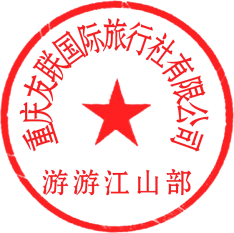 